EMPRESA DE LICORES DE CUNDINAMARCAINVITACIÓN ABIERTA No. 018 de 2023OBJETO: CONTRATAR LA ACTUALIZACIÓN TECNOLÓGICA DEL CONTROL DEL AUTOMATISMO DEL TRIBLOQUE DE LA LÍNEA 2 EN EL ÁREA DE ENVASADO.AGOSTO DE 2023Cota Cundinamarca, 08 de agosto de 2023	SeñoresINTERESADOS INVITACION ABIERTA No. 018 de 2023OBJETO: CONTRATAR LA ACTUALIZACIÓN TECNOLÓGICA DEL CONTROL DEL AUTOMATISMO DEL TRIBLOQUE DE LA LÍNEA 2 EN EL ÁREA DE ENVASADO. Respetados Señores:La Empresa de Licores de Cundinamarca como Empresa Industrial y Comercial del orden Departamental, con autonomía administrativa, financiera y patrimonio independiente, tiene como función fabricar y/o comercializar licores y sus derivados sujetos al monopolio Departamental y para tal fin, puede celebrar toda clase de contratos o negocios que se relacionen con su objeto.  RÉGIMEN JURÍDICO APLICABLE: El proceso de selección de contratista se realizará conforme a: 1). Los principios de la función administrativa previstos en el artículo 123, 209 y 267 de la Constitución Política Colombiana. 2). La Ley 489 de 1998 que regular en su artículo 93 el régimen aplicable para actos y contratos de las empresas Industriales y Comerciales del Estado, 3). El artículo 14 de la Ley 1150 de 2007 y los artículos 93 y 95 de la Ley 1474 de 2011 donde se establece el régimen jurídico aplicable en tratándose de Empresas Industriales y Comerciales del Estado que se encuentran en competencia con el sector privado/público. 4). El Manual de Contratación de la ELC y de forma residual, en lo no regulado en la presente invitación lo señalado en El Código Civil y Comercial Colombiano.PARAGRAFO: Es obligación del oferente, examinar de forma rigurosa el contenido de la presente invitación, los documentos que hacen parte de la misma, sus formatos, anexos y la normatividad especial aplicable al presente proceso. PRESUPUESTO OFICIAL: El presupuesto oficial para la presente contratación es por la suma de DOSCIENTOS TREINTAINUEVE MILLONES CUATROCIENTOS SESENTA Y SIETE MIL SETECIENTOS DIECISEIS PESOS ($ 239.467.716) M/CTE INCLUIDO IVA - RESPONSABLE DE IVA.Para el presente proceso de contratación la Subgerencia Financiera expidió el certificado de disponibilidad presupuestal No. 4020230708 de fecha 31 de julio de 2023.NORMATIVIDADEn aplicación del artículo 14 de la Ley 1150 de 2007, modificado por el artículo 93 de la ley 1474 de 2010, Las Empresas Industriales y Comerciales del Estado, las Sociedades de Economía Mixta en las que el Estado tenga participación superior al cincuenta por ciento (50%), sus filiales y las Sociedades entre Entidades Públicas con participación mayoritaria del Estado superior al cincuenta por ciento (50%), estarán sometidas al Estatuto General de Contratación de la Administración Pública, con excepción de aquellas que desarrollen actividades comerciales en competencia con el sector privado y/o público, nacional o internacional o en mercados regulados, caso en el cual se regirán por las disposiciones legales y reglamentarias aplicables a sus actividades económicas y comerciales, sin perjuicio de lo previsto en el artículo 13 de la presente ley. Se exceptúan los contratos de ciencia y tecnología, que se regirán por la Ley 29 de 1990 y las disposiciones normativas existentes.El manual de contratación de la ELC, en su artículo 29 INVITACION ABIERTA, en el evento que la ELC requiera para su funcionamiento ampliar las opciones del mercado y obtener condiciones en el suministro de bienes o servicios, para realización de la etapa de planeación, realizara invitación abierta a través de la página web de la entidad, con sujeción a las reglas establecidas en el mismo artículo.En la modalidad de selección la empresa podrá incorporar mecanismos que permitan optimizar sus recursos en los bienes y servicios a contratar, previendo dentro de la solicitud de pedido y condiciones de contratación, formas, dinámicas de conformación total o parcial de las ofertas haciendo uso de lo que señalan el artículo de forma seguida.En general, para llevar a cabo el objeto contractual y en cuanto al diseño, materiales, fabricación, montaje, ensayos, inspecciones, limpieza, transporte y pruebas de todos los componentes y sistemas incluidos en el alcance de estas especificaciones, los oferentes deben cumplir con los códigos y normas siguientes, en su última versión, así como: RETIE Reglamento técnico de instalaciones eléctricasNTC 3475 Referente a su encerramiento, bases y soportes, cubiertas, barreras y divisiones, terminales de alambrado, espacio para el cableado, puesta a tierra y conexión, ensayo de temperatura, ensayo de corriente de corto circuito, ensayo dieléctrico, clasificación y corriente.NTC 3278 Norma aplicativa para paneles de maniobra y de control cuya tensión nominal no supera los 1000VAC a frecuencias que no excedan los 1000Hz.NTC-IEC 60439-3.  Equipo de maniobra y control de baja tensión destinado a ser instalada donde personas inexpertas tienen accesos para su uso.IEC 536 Se utiliza para diferenciar entre las condiciones de conexión de protección de las tierras de los dispositivos.IEC 61131 Estandarizar los lenguajes de programación usados en para la automatización industrial. Con su soporte mundial, es independiente de una sola compañía.El estándar internacional IEC 61131 es una colección completa de estándares referentes a controladores programables y sus periféricos asociados. Consiste de las siguientes partes:Parte1: Información GeneralParte 2: Equipo requerimientos y pruebasParte 3: Lenguajes de ProgramaciónParte 4: Guías de Usuario.Parte 5: Especificación del servicio de Mensajería.Parte 6: Seguridad FuncionalParte 7: Programación en lógica difusaParte 8: Guías para aplicación e implementación de lenguajes de programación.IEC 61499 El estándar IEC 61499 es una arquitectura de referencia diseñada para facilitar el desarrollo de aplicaciones de control con lógica descentralizada.IEC 61508 Establece unos métodos completos para el análisis y determinación de requisitos de seguridad, en un principio diseñada para ser aplicables con Sistemas Electrónicos Programables, siendo algunos de los puntos extensibles a Sistemas Eléctricos y Electrónicos.CONVENIENCIALa Subgerencia Técnica de la Empresa de Licores de Cundinamarca, requiere contratar la actualización tecnológica del control y potencia del TRIBLOQUE LN2, con la finalidad de garantizar la optimización, confiabilidad y seguridad en el proceso de lavado, llenado y tapado en los diferentes formatos de vidrio 750 cc. y 375cc. (llanero, néctar, nariño, etc), brindando una operación, control y supervisión actualizada que logre estándares de ejecución e información en tiempo real en producción.La actualización en el control eléctrico de una máquina de producción puede traer numerosas ventajas y conveniencias para el funcionamiento, la eficiencia y la productividad del proceso de producción. Algunas de las principales razones para considerar una actualización en el control eléctrico incluyen:Mejora de la eficiencia energética: Las tecnologías más recientes de control eléctrico suelen estar diseñadas para optimizar el consumo de energía. Esto puede llevar a una reducción significativa en los costos operativos al disminuir el consumo de electricidad de la máquina.Mayor precisión y control: Los sistemas de control más avanzados permiten un ajuste más fino de los parámetros de producción, lo que resulta en una mayor precisión y uniformidad en la producción de los productos.Aumento de la productividad: Con una mejor capacidad de control, la máquina puede funcionar de manera más eficiente y con tiempos de respuesta más rápidos. Esto puede conducir a un aumento en la productividad y a una mayor producción en menor tiempo.Menor tiempo de inactividad: Los sistemas de control más modernos suelen incluir diagnósticos avanzados y alertas tempranas para problemas potenciales. Esto ayuda a prevenir fallas importantes y permite realizar un mantenimiento predictivo, reduciendo así el tiempo de inactividad no planificado.Flexibilidad y adaptabilidad: La actualización del control eléctrico puede hacer que la máquina sea más versátil y fácil de adaptar a diferentes requisitos de producción o cambios en los productos a fabricar.Cumplimiento normativo y de seguridad: Con el tiempo, las normativas y regulaciones pueden cambiar, y un sistema de control actualizado puede garantizar que la máquina cumpla con los estándares actuales de seguridad y cumplimiento.Integración con sistemas de gestión y monitoreo: Los sistemas de control modernos pueden integrarse fácilmente con sistemas de gestión y monitoreo de la producción, lo que permite una supervisión más efectiva y un análisis de datos en tiempo real para la toma de decisiones informadas.Soporte y repuestos a largo plazo: Con el paso del tiempo, los componentes y equipos eléctricos pueden quedar obsoletos, lo que dificulta obtener repuestos y soporte. La actualización del control eléctrico puede garantizar la disponibilidad de piezas de repuesto y soporte técnico durante más tiempo.En resumen, la conveniencia de actualizar el control eléctrico de una máquina de producción radica en la mejora de la eficiencia, la productividad, la seguridad y la confiabilidad, lo que puede tener un impacto positivo en el funcionamiento general de la planta y la rentabilidad del negocio.OPORTUNIDADEs oportuno realizar la actualización tecnológica de la máquina TRIBLOQUE LN2 ya que es un equipo adquirido por la E.L.C hace más de 20 años, con ello vienen presentando fallos continuos al igual que se manifiesta incertidumbres por ineficiencia mecánica y eléctrica. También es importante integrar estas máquinas en la actualización de equipos en las secuencias de envasado teniendo control, supervisión y comunicación con el tren de producción.Existen diversas oportunidades para considerar la actualización en el control eléctrico de una máquina de producción. Algunas de estas oportunidades incluyen:Tecnología obsoleta: El sistema de control actual se basa en tecnología obsoleta o componentes que ya no están disponibles en el mercado, la actualización, es necesaria para garantizar la disponibilidad de repuestos y el soporte técnico a largo plazo.Nuevos requisitos de producción: La máquina necesita adaptarse a nuevos productos para cumplir con la demanda del mercado, una actualización en el control eléctrico puede hacer que la máquina sea más versátil y fácil de ajustar a los nuevos requisitos.Mejoras en la calidad del producto: El sistema de control actual, no proporciona la precisión necesaria para mantener una alta calidad del producto, la actualización puede mejorar la uniformidad y consistencia en la producción.Reducción de tiempo de inactividad: La máquina está experimentando tiempos de inactividad frecuentes debido a fallas o problemas de control, la actualización puede incorporar diagnósticos avanzados y alertas tempranas para prevenir y resolver problemas de manera más rápida.Cumplimiento normativo y de seguridad: Las regulaciones y normativas han cambiado desde que se instaló el sistema de control original, la actualización puede asegurar que la máquina cumpla con los estándares actuales de seguridad y cumplimiento.Integración con tecnologías emergentes: La actualización en el control eléctrico permite la integración con tecnologías emergentes como el Internet de las cosas (IoT), la inteligencia artificial (IA) o el aprendizaje automático, lo que puede proporcionar beneficios adicionales en términos de optimización y automatización.Mantenimiento predictivo: La actualización en el control eléctrico puede habilitar características de mantenimiento preventivo, evitando tiempos de inactividad no planificados y reduciendo los costos de mantenimiento.ESTUDIO DE MERCADOTeniendo en cuenta la presente contratación opera sobre bienes o servicios con características que por su naturaleza son comparables, este sondeo se realizó con diferentes proveedores que cumplieran con las condiciones técnicas solicitadas, de lo cual se obtuvo el siguiente resultado y análisis que es el factor decisorio a cargo del área generador de la necesidad, la cual en todas avoca el principio de economía.De acuerdo al sondeo de mercado realizado por la Subgerencia Técnica, se realiza un promedio entre las cotizaciones allegadas, para establecer el presupuesto oficial del presente proceso de contratación y establecer los precios techos a ofertar por cada uno de los ítems.  DE LA OFERTA:La propuesta de Celebrar contrato presentado en las fechas determinadas en el cronograma de la Invitación, constituirá oferta si es suficientemente precisa, incluye los requisitos solicitados e indica la intención del Oferente de quedar obligado en caso de aceptación. La oferta es suficientemente precisa cuando indica: (i). - La descripción de tallada de la planeación, ejecución, método de control y supervisión, flexibilidad, mecanismos y frecuencia de control de calidad de los servicios de vigilancia y (ii) la relación del apoyo tecnológico que se implementará en la prestación del servicio y su periodicidad de actualización.La oferta deberá venir acompañada con el análisis de costos de los servicios a prestar así como de la documentación jurídica y técnica necesaria para la prestación del servicio. Estos documentos harán parte integral de la oferta y en caso de modificaciones las mismas deberán ser aceptadas mediante acta por la Empresa de Licores de Cundinamarca.La presentación de la oferta por parte del Oferente constituye plena prueba de que conoce las especificaciones técnicas y legales de la contratación a realizar, así como que recibió las aclaraciones por parte de la ELC sobre las dudas previamente consultadas; que acepta las condiciones de contratación, por lo que toda oferta que contenga adiciones, limitaciones u otras modificaciones a la invitación será rechazada y en ningún caso se considerará una contraoferta.Se considerarán elementos adicionales o modificatorios todos los relativos al pago, las condiciones establecidas para la construcción de la estructura, modificaciones en los requerimientos del perfil del personal de la empresa, el grado de responsabilidad del contratante respecto al contratista, la forma de solución de controversias y la duración del contrato o cualquier otro aspecto técnico establecido en la presente invitación. La aceptación de la oferta solo surtirá efecto en el momento en que la ELC, según cronograma previo, indique asentimiento de la misma. El silencio o la inacción de la ELC, por si sola, no constituirá aceptación. La oferta entregada tardíamente se entenderá por no presentada y no se tendrá en cuenta para la evaluación.INTERPRETACIÓN DEL DOCUMENTO DE INVITACIÓN PÚBLICA DE OFERTAS.La presente invitación debe ser entendida como un conjunto. Por lo tanto, se entienden elementos de la misma la normatividad señalada, los formatos que la acompañan, anexos y adendas que posteriormente se expidan si a ello hubiere lugar.Las interpretaciones que el Oferente haga de lo señalado en la presente invitación, serán de su exclusiva responsabilidad. En consecuencia, la ELC no será responsable por descuidos, errores, omisiones o incorrectas interpretaciones que sean desfavorables al Oferente y que puedan incidir en la evaluación de la oferta o la ejecución del eventual contrato derivado de la aceptación de la misma. El Oferente renuncia expresamente a la interpretación favorable que en virtud del inciso segundo del artículo 1624 del Código Civil se constituya a su favor, obligándose a solicitar expresamente aclaración sobre todo el clausulado condición de la presente invitación o el futuro contrato que considere ambigua o poco clara.DOCUMENTOS OTORGADOS EN EL EXTERIOR.Los documentos otorgados en el extranjero que pretendan ser acreditados en la presente invitación abierta deberán estar legalizados o apostillados en correspondencia con la Convención de la Haya sobre la apostilla o consularización. Cuando por su naturaleza se requiera.En concordancia con el manual de funcionamiento práctico de la Convención de la Haya sobre la apostilla, el país de expedición del documento puede tener una autoridad de verificación y certificación de los mismos y, otra autoridad centralizada quien expide la apostilla.Los documentos que se encuentren en idioma distinto al castellano, deben ser entregados en su lengua original junto con la traducción simple al castellano. En el evento de celebrarse el contrato se deberá presentar traducción oficial del mismo, ella debe ser idéntica a la presentada con anterioridad. Según la normativa: (i).- Ley 455 de 1998. (ii).-Ley 1437 de 2011, artículo 40 y artículo 9 numerales 3 y 5. (iii).-ley 1564 de 2012artículos 5, 6.9.25.36 (iv).- Resolución 714 del 20 de octubre de 2014 Ministerio de Relaciones Exteriores.Cualquier diferencia, sea sustancial o no, podrá ser tomada por la E.L.C. como incumplimiento a los términos de la presente invitación. En tal caso la E.L.C. podrá determinar, unilateralmente, si continúa o no el proceso de contratación.CRONOGRAMA:VISITA TECNICA Se realizará una visita de carácter voluntario a la Empresa de Licores de Cundinamarca en las fecha, hora y lugar establecidos en el cronograma, y estará dirigida y coordinada por el Subgerente administrativo y/o los profesionales que este designe.El propósito de la visita es que los interesados realicen un reconocimiento respecto de los lugares de trabajo, las áreas a trabajar y sobre todos los protocolos procedimientos establecidos en la ELC para su ingreso, para este caso es necesario asistir además de los elementos de bioseguridad (tapabocas y alcohol portátil de uso personal), contar con los elementos de seguridad industrial como Casco y Bota punta de acero.De igual forma es importante aclarar que el oferente ganador deberá diligenciar, junto con su personal el ACUERDO DE CONFIDENCIALIDAD para poder ingresar a la empresa y así mismo asumir las responsabilidades que dé él se derive.Para la vista técnica es necesario que los funcionarios o personal que realizara la inspección presenten:	Personas Naturales: fotocopia de la cédula de ciudadanía 	Portar los elementos necesarios para el ingreso a una empresa industrial (Elementos Protección Personal) que brinden la respectiva seguridad industrial del caso 	Certificación de parafiscales al día la cual debe ser enviada a más tardar el día 09 de agosto de 2023 4:00 pm, al correo  sandra.cubillos@elc.com.co, paula.marin@elc.com.co  y   erika.abreo@elc.com.co   fin de que sea verificada por el área de talento humano de la Empresa de Licores de Cundinamarca, requisito indispensable para participar en la visita técnica.Se recomienda a los Oferentes presentarse con la debida antelación, dado los controles de seguridad para el ingreso a la Empresa. Las ofertas que lleguen extemporáneamente no serán recibidas.DIRECCIÓN Y CONTROL PARA CORRESPONDENCIA: Las consultas o cualquier tipo de correspondencia relacionada con la presente INVITACIÓN, deberán ser enviadas por escrito a la Oficina Asesora de Jurídica y Contratación de la EMPRESA DE LICORES DE CUNDINAMARCA, ubicada en la Autopista Medellín Kilómetro 3.8 vía Siberia - Cota., y/o a los correos  sandra.cubillos@elc.com.co, paula.marin@elc.com.co.La Empresa de Licores de Cundinamarca no dará trámite a correspondencia enviada a otras direcciones o dependencias diferentes a las mencionadas anteriormente, así mismo a las que se radiquen de forma extemporánea.Cordial Saludo,RUTH MARINA NOVOA HERRERAGerente General (E)Vo. Bo. SERGIO ALBERTO AYALA SUAREZ              Subgerente TécnicoVo. Bo. SANDRA MILENA CUBILLOS GONZALEZ             Jefe Oficina Asesora de Jurídica y ContrataciónProyecto: Paula Mariana Marin Garibello                 Profesional ANEXO. No. 1PROCEDIMIENTO DE INVITACIÓN ABIERTA1. PUBLICACIÓN DE LA INVITACIÓNLa ELC publicará en la página web www.licoreracundinamarca.com.co, invitación abierta en la fecha establecida en el Cronograma de Invitación pública para contratar la CONTRATAR LA ACTUALIZACIÓN TECNOLÓGICA DEL CONTROL DEL AUTOMATISMO DEL TRIBLOQUE DE LA LÍNEA 2 EN EL ÁREA DE ENVASADO. Los documentos que sean expedidos en correspondencia con el objeto del proceso serán comunicados mediante publicación en el sitio web de la ELC; con la misma se presumirá el conocimiento por parte de los interesados, salvo que la naturaleza del acto requiera otro tipo de notificación.2. SOLICITUD DE ACLARACIONES.Los interesados podrán presentar observaciones o solicitar aclaraciones al documento hasta la fecha fijada en el cronograma las cuales se presentarán al correo electrónico sandra.cubillos@elc.com.co, paula.marin@elc.com.co.  y/o a la dirección Autopista Medellín Km 3.8 vía Siberia-Cota Oficina Asesora de Jurídica y Contratación.Las consultas deberán ser formulas a través de los medios establecidos en el presente documento, toda consulta enviada por un medio diferente al señalado se entenderá por no presentada.En el evento en que no se presenten observaciones a los documentos del proceso, se entenderá que los interesados, aceptan en su totalidad el contenido y las obligaciones que se sustraigan del mismo. 3. TRÁMITE DE SOLICITUD DE ACLARACIONES.De presentarse observaciones o solicitudes de aclaración a la presente invitación, La ELC las resolverá dentro del término fijado en el cronograma. De considerarlo necesario la ELC podrá ampliar el plazo.En caso que las solicitudes de aclaración impliquen la modificación de la invitación, la ELC publicará dicha modificación en la página web de la entidad. Dicha publicación deberá ser entendida como adenda.4. ADENDAS. La ELC podrá modificar los términos y condiciones contenidos en la invitación, a su arbitrio y en cualquier momento. La ELC señalará la modificación del cronograma a que diere lugar, otorgando un plazo prudencial para que los interesados puedan modificar las ofertas de acuerdo con las nuevas condiciones.La ELC se reserva la potestad de expedir adendas para modificar el cronograma hasta el momento de la celebración del contrato. 5. TÉRMINO PARA PRESENTAR OFERTAS Y CIERRE DE LA INVITACIÓN.La oferta debe presentarse en original y copia en la Oficina Asesora de Jurídica y Contratación de La ELC Autopista Medellín Km 3.8 vía Siberia-Cota Oficina Asesora de Jurídica y Contratación.Las horas señaladas en el cronograma serán horas en punto. De presentarse la oferta fuera del término señalado, la misma se entenderá por no presentada y no se tomará en cuenta para su evaluación posterior. La ELC dejará documento de radicación de la oferta, la misma deberá indicar la razón social del Oferente y el de la persona que, en nombre de éste, haya efectuado la presentación. Se levantará acta donde se relacionarán las ofertas presentadas con la fecha correspondiente y los datos generales.El cronograma establecerá la fecha y hora específica máxima para la presentación de las ofertas.6. PRESENTACIÓN Y PREPARACIÓN DE LA OFERTALa OFERTA deberá presentarse por escrito en la Oficina Asesora Jurídica y Contratación de la EMPRESA, en el día y hora previstos en el cronograma de la presente invitación. Para efectos de la entrega de la oferta, se tendrá en cuenta la hora establecida por la Superintendencia de Industria y Comercio, y se verificará por parte de la Oficina Asesora Jurídica y Contratación el cumplimiento de su entrega acorde con el plazo y dentro de la hora establecida. Se recomienda a los interesados presentarse con la debida antelación, teniendo en cuenta los controles para el ingreso a las instalaciones de la EMPRESA, ya que no basta el sólo ingreso, sino que es necesario que la oferta se reciba en el lugar dispuesto para ello - Oficina Asesora Jurídica y Contratación-.Cuando la OFERTA se presente de forma extemporánea, es decir con posterioridad a la fecha y hora fijada como límite para la recepción de ofertas en el cronograma de la presente invitación, la EMPRESA procederá a declarar su rechazo dejando constancia en la respectiva acta de la diligencia de entrega y recibo de OFERTAS.La OFERTA deberá constar por escrito, en letra imprenta, en español, de acuerdo con el orden y requisitos establecidos en las condiciones de contratación anexas, debidamente firmada por el representante o apoderado del OFERENTE debidamente facultado, con todos sus anexos, debidamente foliada hoja por hoja en estricto orden consecutivo ascendente, organizada y legajada, sin tachones ni enmendaduras, raspaduras o borrones que hagan dudar del ofrecimiento.La OFERTA deberá presentarse en un (1) original y una (1) copia, en sobre separado y cerrado, marcado ORIGINAL y COPIA, que contenga la OFERTA original completa, con todos los documentos, formularios, anexos relacionados y demás documentos pertinentes. No se aceptará OFERTA enviada por correo, fax o cualquier otro medio telemático.El sobre deberá estar cerrado y rotulado de manera que se identifique el objeto y número de la invitación, el nombre del OFERENTE, su dirección y teléfono.La Empresa de Licores de Cundinamarca, verificará al momento de la recepción de ofertas la foliación de las OFERTAS. En caso de no estar foliado, o foliado incorrectamente, se procederá a realizar la respectiva foliación, por parte de los funcionarios de la EMPRESA, excluyendo las hojas en blanco.La Empresa de Licores de Cundinamarca no asumirá ninguna responsabilidad por no tener en cuenta cualquier OFERTA, que haya sido incorrectamente entregada o identificada.La presentación de la OFERTA constituye un acuerdo entre el OFERENTE y la Empresa de Licores de Cundinamarca, en virtud del cual, dicha OFERTA, salvo afirmación en contrario, permanece CERRADA para aceptación de la Empresa de Licores de Cundinamarca, por el mismo período señalado para la vigencia de la garantía de seriedad de la OFERTA.Efectuada la notificación de la aceptación de la OFERTA EL OFERENTE quedará de hecho obligado por los términos del acuerdo establecido en la OFERTA y por la aceptación de la Empresa de Licores de Cundinamarca, se genera la obligación para el OFERENTE de suscribir el correspondiente Contrato. La OFERTA presentada por el OFERENTE, forma parte integral de la misma.Cada OFERENTE sufragará todos los costos, tanto directos como indirectos, relacionados con la preparación y presentación de su OFERTA, y los que se causen con ocasión de la suscripción y ejecución del Contrato. La E.L.C. no será responsable en ningún caso, de dichos costos, cualquiera que sea el resultado del proceso de selección y contratación, y por tanto, no se hará ninguna clase de reembolsos o pagos derivados por tal concepto.La OFERTA deberá sujetarse en todas sus partes a los requerimientos estipulados para cada documento, a los formularios y anexos contenidos en las presentes condiciones de contratación, y deberá contener un índice, indicando de manera correcta el número exacto del folio.IDIOMA: Es el español. Los documentos privados y los expedidos por autoridad pública en idioma extranjero, al igual que la OFERTA, deberán presentarse con traducción al español. La Empresa atendiendo razones de conveniencia y oportunidad, se reserva el derecho a solicitar la traducción oficial al español de la OFERTA y los documentos presentados con la misma.OFERTA PARCIAL Y ACEPTACIÓN PARCIAL: En la presente INVITACIÓN no se aceptan OFERTAS parciales.OFERTA ALTERNATIVA: La Empresa de Licores de Cundinamarca no aceptará OFERTA alternativa.VALIDEZ DE LA OFERTA: El OFERENTE deberá indicar el término dentro del cual la Empresa de Licores de Cundinamarca, puede considerar válida su OFERTA, el cual no podrá ser inferior a treinta (30) días, término que se contará a partir la fecha fijada para la recepción de ofertas en el cronograma de la presente invitación.En el caso que el OFERENTE no indique el término de validez de la OFERTA, la Empresa de Licores de Cundinamarca la considerará valida, hasta el día de vencimiento de la garantía de seriedad de la OFERTA.7. FORMA DE PRESENTACIÓN DE LA OFERTA.La oferta deberá ser entregada, así: UN SOBRE MARCADO ORIGINAL: El sobre debe contener el original completo de la oferta, los anexos y los documentos soporte de la misma y su respectiva foliación.UN SOBRE MARCADO COPIA: El sobre debe contener copia de todo lo contenido en el sobre original y su respectiva foliación. Si se encuentran diferencias entre los sobres, se tomará en cuenta la información contenida en el sobre original.SELLADO ROTULADO: Cada sobre debe estar sellado y rotulado de la siguiente manera: CONTRATAR LA ACTUALIZACIÓN TECNOLÓGICA DEL CONTROL DEL AUTOMATISMO DEL TRIBLOQUE DE LA LÍNEA 2 EN EL ÁREA DE ENVASADOINVITACIÓN PÚBLICA No. 018 de 2023NOMBRE DEL OFERENTEIDENTIFICACIÓN DEL CONTENIDO DEL SOBRE (ORIGINAL – COPIA)FOLIADO: La oferta, tanto original como copia, deberán presentarse foliadas, encuadernadas y traer índice de paginado que corresponda a la numeración.NOMBRE COMPLETO, DOMICILIO Y FIRMA: La oferta debe señalar el nombre completo y el domicilio del Oferente y debe venir firmado por el titular o por el representante legal de la sociedad; en caso de ser un Oferente plural deberá venir firmado por todos los participantes del mismo.MANEJO DE LA INFORMACIÓN Al momento de la Presentación de la oferta, se entiende que el Oferente conoce de forma total y acepta las condiciones de la invitación, por lo que, en virtud del principio de publicidad, la misma deberá ser información pública, con excepción de los datos relacionados con el sistema de mercado propuesto por el Oferente o documentos con reserva de ley. Igualmente, la ELC podrá mantener confidenciales los diseños de la obra y demás información que considere sensible para el desarrollo de su actividad y frente a la competencia.De contener las ofertas información confidencial deberá indicarse esta calidad con correspondencia a la ley, expresando las normas que sustentan la reserva. Si no se hiciere referencia a la confidencialidad se entenderá que la misma es pública y la ELC no se hará responsable de tal contenido. 8. ADMISIBILIDAD DE LA OFERTA.Serán admisibles las ofertas que hayan sido presentadas oportunamente y que cumplan con los requisitos habilitantes señalados en la invitación. La admisión de la oferta será el primer paso para seleccionar al contratista; la admisibilidad de la oferta en ningún momento vincula a la ELC o la obliga a celebrar contrato. 9. VALIDEZ DE LAS OFERTAS. Se entenderá valida la oferta desde la presentación de la misma hasta por 30 días, este término estará sujeto a la modificación del cronograma. 10. FUERZA VINCULANTE DE LA OFERTA.Toda propuesta presentada en el término señalado será entendida como oferta y tendrá fuerza vinculante y el Oferente quedará obligado en caso de aceptación de la misma.La oferta no podrá ser revocada hasta el término señalado en el numeral anterior. De ser retirada el Oferente deberá indemnizar a la ELC por los daños que se hubiesen causado con esta acción.11. REGLAS DE SUBSANABILIDAD DE LA OFERTA.En caso de encontrarse que los documentos no necesarios para la calificación del a oferta no se encuentran completos y/o requieran ser aclarados y/o complementados, la ELC requerirá al Oferente para que entregue tales documentos en un plazo razonable y adecuado, de conformidad con el cronograma establecido en la presente invitación. De vencerse el término para subsanar sin que se hubieren entregado el/los documentos/s requeridos, la oferta será rechazada de plano y no se tendrá en cuenta para la evaluación.No habrá lugar a corrección de evidenciarse que el Oferente no cuenta con el objeto social requerido.12. CRITERIOS DE DESEMPATEEn caso de generarse un empate en la presente invitación, en el puntaje total de dos o más Oferentes. La ELC aplicará los siguientes criterios a saber:a. Preferir la Oferta de bienes o servicios nacionales frente a la Oferta de bienes o servicios extranjeros.b. Preferir las Ofertas presentada por una Mi pyme nacional.c. Preferir la Oferta presentada por un Consorcio, Unión Temporal o promesa de sociedad futura siempre que: (a) esté conformado por al menos una Mi pyme naciónal  que tenga una participación de por lo menos el veinticinco por ciento (25%); (b) la Mi pyme aporte mínimo el veinticinco por ciento (25%) de la experiencia acreditada en la Oferta; y (c) ni la Mi pyme, ni sus accionistas, socios o representantes legales sean empleados, socios o accionistas de los miembros del Consorcio, Unión Temporal.d. Preferir la propuesta presentada por el Oferente que acredite en las condiciones establecidas en la ley que por lo menos el diez por ciento (10%) de su nómina está en condición de discapacidad a la que se refiere la Ley 361 de 1997.Si la Oferta es presentada por un Consorcio, Unión Temporal o promesa de sociedad futura, cada uno de sus integrantes debe acreditar que el diez por ciento (10%) de su nómina está en situación de discapacidad en los términos del presente numeral.e. Preferirá al Oferente que tenga mayor puntaje en el criterio de aspectos técnicos, Si persiste el empate, se escogerá al Oferente que tenga mayor puntaje en el apoyo tecnológico y capacitación del personal.13. DESISTIMIENTO DE OFERTAS. La oferta no podrá ser revocada una vez sea presentada en el plazo fijo señalado en el cronograma; toda declaración o acto del Oferente que indique desistimiento de la misma se entenderá por no hecho y no surtirá efecto alguno sobre el proceso de evaluación del mismo.14. NO OBLIGATORIEDAD DE LA INVITACIÓN.La presente invitación de la ELC al ser dirigida a las personas naturales o jurídicas indeterminadas será considerada como una simple invitación en concordancia con el artículo 847 del Código de Comercio Colombiano.15. PROCESO FALLIDOLa ELC, de forma unilateral, podrá declarar fallido el proceso de selección de la empresa de la vigilancia cuando ninguna de los Oferentes cumpla con las condiciones señaladas en la presente invitación o cuando ninguna de las ofertas presentadas por los interesados después de realizada la fase de evaluación cumpla con los requisitos previstos. 16. TERMINACIÓN O CANCELACIÓN DE LA INVITACIÓN.La ELC podrá, de forma unilateral, dar por terminada la invitación hasta la aceptación o asentimiento de la oferta; en ningún caso la ELC será responsable por la terminación o cancelación de la presente invitación.17. SUSPENSIÓN DEL PROCESO DE ESCOGENCIA.En cualquier momento, la ELC podrá dar por suspendido el proceso de escogencia de la presente invitación, suspendiéndose al mismo tiempo los términos de duración de la oferta.18. INFORME DE EVALUACIÓN La ELC, luego de realizada la etapa de evaluación, expedirá informe de evaluación que contenga:Objeto del Contrato.Número de Propuestas presentadas y consideradas aptas para la evaluación.Análisis Legal de las Propuestas. Análisis de Aspectos Técnicos.Análisis Financiero. 19. OBSERVACIONES AL INFORME DE EVALUACIÓN Los Oferentes podrán, de manera discrecional, presentar observaciones al informe de evaluación publicado por la ELC, en los términos señalados en el cronograma.La ELC dará respuesta a las observaciones hechas por los interesados y las publicará conforme a los términos del cronograma.20. TRÁMITE DE OBSERVACIONES AL INFORME DE EVALUACIÓNLas observaciones o solicitudes de aclaración al informe de evaluación de la presente invitación, se resolverán dentro del término fijado en el cronograma. De considerarlo necesario la ELC podrá ampliar el plazo por un término igual al fijado inicialmente.21. ACEPTACIÓN DE LA OFERTA.Vencido el plazo para la presentación de observaciones al informe de evaluación la ELC aceptará oferta y adjudicará contrato de distribución.ANEXO No.2CONDICIONES DE CONTRATACIÓNLa Empresa de Licores de Cundinamarca, en adelante la EMPRESA o ELC, mediante las presentes condiciones de contratación de la invitación, se permite informar los requisitos que deben cumplir los interesados para la participación y la aceptación de la oferta en el proceso de Invitación Abierta, así como el Contrato que se llegare a suscribir como resultado del mismo. 	ADVERTENCIA La presente Invitación para contratar “CONTRATAR LA ACTUALIZACIÓN TECNOLÓGICA DEL CONTROL DEL AUTOMATISMO DEL TRIBLOQUE DE LA LÍNEA 2 EN EL ÁREA DE ENVASADO” ha sido elaborada para el uso exclusivo de los OFERENTES. Toda la información que se ha puesto a disposición de los OFERENTES ha sido preparada y recopilada únicamente para ayudar y facilitar a los OFERENTES en la ejecución de sus propias investigaciones y evaluaciones sobre la Invitación Abierta, y no es, ni pretende ser, exhaustiva ni incluye toda la información que un OFERENTE deba o desee tomar en consideración.La entrega de la Carta de Presentación de la OFERTA y de la respectiva OFERTA constituyen un reconocimiento y aceptación por parte del OFERENTE en cuanto a que la EMPRESA rechaza expresamente y no estará sujeta a responsabilidad alguna – presente o futura – derivada de la Invitación Abierta, salvo por las responsabilidades derivadas del negocio jurídico que se genere con la aceptación de la OFERTA por parte de la EMPRESA, en los términos expuestos en el mismo.En particular, nada de lo contenido en la Invitación constituye una garantía o declaración con respecto al logro o razonabilidad de las proyecciones, perspectivas o rendimientos operativos o financieros del OFERENTE en la Invitación y en el negocio jurídico que se genere con la aceptación de la OFERTA por parte de la EMPRESANi la recepción de la Invitación por parte de los OFERENTES, ni cualquier información contenida en misma o cualquier otro documento entregado a los OFERENTES, proporcionado o comunicado posteriormente a cualquier OFERENTE, ya sea en forma verbal o escrita, debe o puede considerarse como una asesoría de cualquier naturaleza a favor de cualquier OFERENTE por parte de la EMPRESA. La EMPRESA se reserva el derecho, a su exclusiva y absoluta discreción, de modificar o adicionar cualesquiera de las disposiciones contenidas en la Invitación Abierta incluyendo, el derecho de rechazar las OFERTAS por las causales previstas en la Invitación. De manera particular, la EMPRESA se reserva el derecho de dar por terminada la Invitación Abierta en cualquier momento antes del recibo de alguna OFERTA sin que, por ello, la EMPRESA tenga que reconocer o pagar una indemnización por daño emergente, lucro cesante, responsabilidad precontractual o cualquiera otra. La Invitación, ni ninguna otra información escrita o verbal proporcionada a cualquier OFERENTE o a sus asesores servirán de base para alegar, interpretar o concluir sobre la existencia de contrato alguno. La presentación de cualquiera de las OFERTAS no generará obligaciones contractuales o precontractuales a cargo de la EMPRESA. Sólo la aceptación de una OFERTA por parte de la EMPRESA generará obligaciones contractuales para la EMPRESA.Al proporcionar la Invitación, la EMPRESA no asume obligación alguna de corregir, modificar o actualizar la información contenida en la Invitación o de proporcionar a los OFERENTES acceso a informaciones adicionales.1.OBJETOCONTRATAR LA ACTUALIZACIÓN TECNOLÓGICA DEL CONTROL DEL AUTOMATISMO DEL TRIBLOQUE DE LA LÍNEA 2 EN EL ÁREA DE ENVASADO.2. DOCUMENTOS DE LA OFERTA. 2.1 DOCUMENTOS DE CONTENIDO JURÍDICO. CARTA DE PRESENTACIÓN DE LA OFERTA La carta de presentación de la OFERTA, deberá ser diligenciada de acuerdo al Formulario No. 1 adjunto a las condiciones de contratación, firmada por el OFERENTE.CERTIFICADO EXISTENCIA Y REPRESENTACIÓN LEGAL. 	PERSONAS JURÍDICAS NACIONALES CON DOMICILIO O SUCURSAL EN COLOMBIA.El OFERENTE deberá presentar el certificado de existencia y representación legal expedido por la Cámara de Comercio de su domicilio principal, con fecha no superior a treinta (30) días calendario de antelación a la fecha de recepción de ofertas, donde conste que se encuentra legalmente constituida como tal y debe acreditar que su duración no será inferior al término de ejecución del Contrato y un (1) años más, y que su objeto social contenga las actividades que estén relacionadas con el objeto del presente proceso de contratación. Cuando el OFERENTE obre por conducto de un representante o apoderado, allegará con su oferta, copia del documento legalmente otorgado en el que conste tal circunstancia y las facultades conferidas.Si existieren limitaciones en las facultades del representante legal para contratar y comprometer a la sociedad, deberá acreditar mediante copia del acta expedida como lo determina el Código de Comercio, que ha sido facultado por el máximo órgano social, para presentar la oferta.En el evento en que no se presente este documento con la oferta, la Empresa de Licores de Cundinamarca podrá solicitarlo, pero en todo caso la fecha de éste no podrá ser posterior al de la aceptación de la oferta.CEDULA DE CIUDADANIAEl oferente debe presentar COPIA LEGIBLE DE LA CEDULA DE CIUDADANIA del represéntate Legal de la sociedad o de la persona natural que presenta oferta, la cual debe estar registrada y contar con las facultades para la presentación de la oferta mediante su firma.CONSORCIO O UNIÓN TEMPORALSi EL OFERENTE presenta propuesta en Consorcio o Unión Temporal, de conformidad con lo señalado en el artículo 7o. de la Ley 80 de 1993, deberá diligenciar debidamente los Formularios 2 o 3 de las presentes condiciones de contratación, especificando:  	Diligenciar el documento de constitución del Consorcio o Unión Temporal (formulario No. 2 y No. 3, según el caso).	Designar a la persona que, para todos los efectos legales representará al Consorcio o Unión Temporal y señalar reglas básicas que regulen las relaciones entre ellos y su responsabilidad.	Indicar la participación porcentual de cada uno de los integrantes en la forma asociativa correspondiente. La sumatoria de los porcentajes de participación no podrá exceder ni ser menor del 100%.	Constar en el documento que la duración de la figura asociativa no es inferior a la duración del contrato objeto del presente proceso de contratación y un (1) año más. 	Las personas o firmas que integren el Consorcio o Unión Temporal deben cumplir los requisitos legales y anexar los documentos requeridos, en la presente invitación, como si fueran a participar en forma independiente.	La oferta debe estar firmada por el representante legal, designado por las personas naturales o jurídicas que se presentan, y deberán adjuntarse los documentos que lo acrediten como tal.	El objeto social, de cada uno de los integrantes del Consorcio o Unión Temporal, debe permitir el desarrollo de por lo menos una de las actividades objeto de esta invitación.	Los integrantes del Consorcio o la Unión Temporal no pueden ceder sus derechos a terceros sin obtener la autorización previa y expresa de la ELC, la cual será potestativa de la ELC.	Los miembros de un Consorcio o Unión Temporal no podrán hacer parte de otras OFERTAS, ya sea que las mismas se presenten en forma individual o como miembros de otros Consorcios o Uniones Temporales.	El documento deberá ir acompañado de aquellos otros que acrediten que quienes lo suscriben tienen la representación y capacidad necesarias para dicha constitución para adquirir las obligaciones solidarias derivadas de la oferta y del contrato resultante. Cualquier modificación al documento de constitución del consorcio o unión temporal deberá ser suscrita por la totalidad de integrantes del consorcio o unión temporal, y deberá tener la aprobación previa de la Empresa de Licores de CundinamarcaDOCUMENTOS OTORGADOS EN EL EXTRANJERO	Los documentos otorgados en el extranjero deberán cumplir con los requisitos previstos en los artículos 74 y 251 del Código General del Proceso Colombiano (Ley 1564 de 2012) y 480 del Código de Comercio Colombiano y en la Resolución 7144 del 20 de octubre de 2014 proferida por el Ministerio de Relaciones Exteriores de Colombia o con el requisito de la apostille contemplado en la Ley 455 de 1998, según sea el caso, siempre que de conformidad con dichas disposiciones así se requiera. CONSULARIZACIÓNAl tenor de lo previsto en el artículo 480 del Código de Comercio, “los documentos otorgados en el exterior se autenticarán por los funcionarios competentes para ello en el respectivo país, y la firma de tales funcionarios lo será a su vez por el cónsul colombiano o, a falta de éste, por el de una nación amiga, sin perjuicio de lo establecido en convenios internacionales sobre el régimen de los poderes.”En el caso de sociedades, conforme lo prevé el citado artículo del Código de Comercio “al autenticar los documentos a que se refiere este artículo los cónsules harán constar que existe la sociedad y ejerce su objeto conforme a las leyes del respectivo país”. Surtido el trámite anteriormente señalado, tales documentos deberán ser presentados ante el Ministerio de Relaciones Exteriores de Colombia para la correspondiente legalización de la firma del cónsul y demás trámites a que haya lugar. APOSTILLA Tratándose de documentos de naturaleza pública otorgados en el exterior conforme lo prevé la Ley 455 de 1998, no se requerirá del trámite de Consularización señalado previamente, siempre que provenga de uno de los países signatarios de la Convención de La Haya del 5 de octubre de 1961, sobre abolición del requisito de legalización para documentos públicos extranjeros. En este caso solo será exigible la apostilla, trámite que consiste en el certificado mediante el cual se avala la autenticidad de la firma y el título a que ha actuado la, persona firmante del documento y que se surte ante la autoridad competente en el país de origen. Si la Apostilla está dada en idioma distinto del castellano, deberá presentarse acompañada de una traducción oficial a dicho idioma y la firma del traductor legalizada de conformidad con las normas vigentes 1. Nota: Los documentos con su respectivo trámite de apostille podrán ser aportados en copia simple o copia auténtica, pero deben ser legibles y en todo caso, la Empresa de Licores de Cundinamarca se reserva el derecho de solicitar aclaración o la exposición del original, cuando la copia aportada no sea clara o legible. GARANTÍA DE SERIEDAD DE LA OFERTA	A la OFERTA debe adjuntarse una “Garantía de Seriedad” de la misma, consistente en una póliza expedida por una compañía de seguros legalmente establecida en Colombia, por una cuantía equivalente o superior al diez por ciento (10%) del presupuesto oficial. La vigencia será de ciento veinte (120) días calendario, contados a partir de la fecha fijada para el cierre de la presente Invitación. En todo caso los OFERENTES se comprometen a mantenerla vigente hasta la fecha en que se suscriba el Correspondiente Contrato.La Garantía de Seriedad de la OFERTA debe cumplir con las siguientes características y requisitos:Formato:	ENTIDADES ESTATALES CON RÉGIMEN PRIVADO DE			CONTRATACIÓNBeneficiario:	EMPRESA DE LICORES DE CUNDINAMARCA  Afianzado:	El OFERENTE Vigencia:	Ciento veinte (120) días calendario a partir de la fecha fijada para el cierre del 		             proceso de contratación.Cuantía:	El equivalente al 10% del valor del presupuesto oficial para la presente contratación.Compañía de Seguros: La Garantía de Seriedad de la OFERTA debe ser expedida por parte de una Compañía de Seguros legalmente autorizada para operar en Colombia.A la OFERTA, deberá anexarse el original de la Garantía de Seriedad debidamente firmada por el OFERENTE.Si la OFERTA se presenta en representación de una persona jurídica, de un Consorcio o Unión Temporal, la Garantía de Seriedad deberá ser expedida a nombre del OFERENTE, es decir, de la persona representada o de todos los miembros que integren el Consorcio o la Unión Temporal.La Garantía de Seriedad deberá llevar la mención expresa de que la misma no será cancelada en forma unilateral por el OFRENTE y en caso de cancelación, la misma debe ser notificada en forma previa a la EMPRESA.Si la Garantía de Seriedad no se constituye por el monto requerido o su vigencia resulta insuficiente o no es constituida a favor de la EMPRESA, la EMPRESA requerirá al OFERENTE para que éste presente el documento aclaratorio correspondiente o adjunte los documentos faltantes, en la Oficina Asesora de Jurídica y Contratación de la EMPRESA, dentro de la oportunidad que para el efecto le señale la EMPRESA.La persona jurídica extranjera podrá allegar una “Garantía Bancaria”, para lo cual la entidad bancaria deberá diligenciar el Formulario No. 4, por la siguiente vigencia y cuantía:Beneficiario:	EMPRESA DE LICORES DE CUNDINAMARCA  Afianzado:	El OFERENTE Vigencia:	Ciento veinte (120) días calendario a partir de la fecha fijada para el cierre del proceso de selección.Cuantía:	El equivalente al 10% del valor del presupuesto oficial para la presente contratación.Nota: Los OFERENTES no favorecidos podrán solicitar la devolución del original de la Garantía de Seriedad o de la Garantía Bancaria, una vez adjudicada la presente Invitación.CERTIFICACIÓN EXPEDIDA POR LA CONTRALORÍA GENERAL DE LA REPÚBLICA.El OFERENTE, podrá presentar certificación expedida por la Contraloría General de la República, en la cual conste que el oferente y el Representante Legal de la firma o firmas no se encuentran reportados en el Boletín de Responsables Fiscales. En caso de que el oferente se presente a título de consorcio o unión temporal cada uno de sus integrantes debe cumplir con este requisito.La anterior solicitud se hace a título de colaboración del oferente con la Empresa, sin que en momento alguno su ausencia se constituya en causal de rechazo de la oferta. De no presentarse o de considerarlo conveniente, en cumplimiento de lo establecido por la Contraloría General de la República mediante la Circular No. 05 del 25 de febrero de 2008, La Empresa, verificará que los oferentes no se encuentren reportados en el Boletín de Responsables Fiscales que expide la Contraloría General de la República.ANTECEDENTES DISCIPLINARIOS DE LA PROCURADURÍA GENERAL DE LA NACIÓNEl OFERENTE podrá adjuntar copia del Certificado de Antecedentes Disciplinarios expedido por la Procuraduría General de la Nación. En caso de que el oferente se presente a título de consorcio o unión temporal cada uno de sus integrantes debe cumplir con este requisito.La anterior solicitud se hace a título de colaboración del oferente con la empresa, sin que en momento alguno su ausencia se constituya en causal de rechazo de la oferta. De no presentarse o de considerarlo conveniente, La Empresa, verificará en cumplimiento de lo establecido por la Ley 1238 de 2008, los antecedentes disciplinarios de los oferentes.ANTECEDENTES JUDICIALESEl oferente podrá presentar certificación de antecedentes judiciales expedida por autoridad competente. En caso de que el oferente se presente a título de consorcio o unión temporal cada uno de sus integrantes debe cumplir con este requisito.La anterior solicitud se hace a título de colaboración del oferente con la entidad, sin que en momento alguno su ausencia se constituya en causal de rechazo de la oferta. De no presentarse o de considerarlo conveniente, La empresa consultará que los oferentes no se encuentren reportados en los registros delictivos, de acuerdo con lo previsto en el artículo 94 del Decreto 0020 de 2012REGISTRO UNICO TRIBUTARIO (RUT)El OFERENTE deberá presentar con la OFERTA, fotocopia del Registro Único Tributario. INHABILIDADES E INCOMPATIBILIDADESEl OFERENTE no podrá estar incurso en alguna causal de inhabilidad o incompatibilidad constitucional o legal para contratar con la Nación, de acuerdo con lo contemplado en los artículos 8º y 9º de la Ley 80 de 1993, en sus Decretos reglamentarios y en las demás normas complementarias y concordantes. Con la presentación de la OFERTA y la suscripción de la Carta de Presentación de la misma, se entiende que el OFERENTE manifiesta bajo la gravedad del juramento, que no se encuentra incurso en cualquiera de las causales de inhabilidad o incompatibilidad señaladas en la Ley.INSCRIPCIÓN EN EL REGISTRO INTERNO DE PROVEEDORES DE LA EMPRESALos OFERENTES al momento de presentar su OFERTA deberán estar inscritos en el registro interno de proveedores, por lo cual diligenciarán el Formulario que se encuentra en la página web www.licorercundinamarca.com.co y allegar vía correo electrónico ó medio físico en la Oficina Asesora Jurídica y Contratación, el formulario diligenciado, la cédula de ciudadanía del Represente Legal, Cámara de Comercio y Rut.    CERTIFICACIÓN DE PARAFISCALES LEY 789 DE 2002 Y LEY 828 DE 2003	LOS OFERENTES NACIONALES deberán anexar a su OFERTA, certificación de paz y salvo del pago de los aportes a los sistemas de salud, riesgos profesionales, pensiones y aportes a las Cajas de Compensación Familiar, EMPRESA Colombiano de Bienestar Familiar y Servicio Nacional de Aprendizaje, cuando a ello haya lugar, mediante certificación expedida por el revisor fiscal, cuando éste exista de acuerdo con los requerimientos de ley, o por el representante legal, durante un lapso equivalente al que exija el respectivo régimen de contratación para que se hubiera constituido la sociedad, el cual en todo caso no será inferior a los seis (6) meses anteriores a la presentación de la OFERTA. En el evento en que la sociedad no tenga más de seis (6) meses de constituida, deberá acreditar los pagos a partir de la fecha de su constitución.  Así mismo se deberá aportar la planilla de pago de seguridad social de este período de tiempo, de presentarse días en mora en algún período, la oferta será inhabilitada.No obstante, lo anterior, cuando no haya lugar a ello, el OFERENTE deberá certificar que no existe obligación de realizar aportes por la razón legal que corresponda, a través de su representante legal o del revisor fiscal, según el caso.FORMATO DE CALIFICACION DE PROVEEDORES Y/O CONTRATISTASCuando el oferente participante en el presente proceso, se encuentre en el listado  de contratistas que con anterioridad hubiesen celebrado contratos con la ELC y su calificación final hubiese sido REGULAR Y/O MALO.2.2 DOCUMENTOS DE CONTENIDO FINANCIEROA. PERSONAS NATURALES Y/O JURIDICAS QUE NO SE ENCUENTREN REGISTRADOS EN EL (RUP) Con el fin de verificar la capacidad financiera de los OFERENTES, deberán presentar los documentos relacionados a continuación, con corte no anterior al 31 de diciembre de 2021.Balance General.Estados de Resultados.Certificación de los estados financieros, por el contador público y el representante legal en los términos de la Ley 222 de 1995.Notas a los estados financieros.Dictamen del revisor fiscal sobre los estados financieros.Certificado de Antecedentes Disciplinarios vigente del contador y del revisor fiscal, expedido por la junta central de contadores con vigencia no superior a tres meses.Declaración de renta del año 2021.        Se tendrán en cuenta los siguientes indicadores mínimos sobre la información financiera solicitada, con los cuales deberán cumplir los OFERENTES:Liquidez: 	Se expresa como la relación entre el activo corriente y el pasivo corriente y debe ser igual o superior a uno punto cinco (1.5).Capital de trabajo: 	Es la diferencia entre el activo corriente y el pasivo corriente y debe ser igual o mayor al presupuesto oficial. Endeudamiento: 	Es la relación entre el pasivo total y el activo total.  Debe ser igual o inferior al 70%.Razón de cobertura	Es Utilidad Operacional sobre gastos del interés. Uop / GI. Debe ser MAYOR O IGUAL A 2Capacidad de Organización	La capacidad Organizacional del oferente se calculará                                            a partir de la evaluación de los siguientes factores U op / U op / P. Debe:U op / P MAYOR O IGUAL A 0.07%U op / AT MAYOR O IGUAL A 0.03%Para el caso de los Consorcios o Uniones Temporales los indicadores se obtendrán de la sumatoria de los porcentajes correspondientes a cada empresa multiplicados por su respectiva participación dentro del consorcio o unión temporal.En el caso en que el OFERENTE no anexe alguno de los documentos requeridos en el presente numeral, deberá allegarlo dentro del término establecido en la solicitud efectuada por la Empresa de Licores de Cundinamarca, si no se presenta dentro del término, dará lugar a que la OFERTA sea declarada como NO CUMPLE.La Empresa de Licores de Cundinamarca podrá solicitar aclaraciones y/o documentos con el fin de constatar toda la información requerida en este numeral y se reserva el derecho de verificar la información contenida en los documentos.Así mismo, si el OFERENTE no cumple con los indicadores, la oferta será calificada como NO CUMPLE.B. PERSONAS NATURALES Y/O JURIDICAS QUE SE ENCUENTREN REGISTRADOS EN EL (RUP)Para estos efectos, el oferente debe presentar el certificado del Registro Único de Oferentes (RUP) vigente y en firme, con información financiera con corte no anterior a 31 de diciembre de 2020. Si la empresa ha sido constituida con fecha posterior a ésta, debe presentar el RUP vigente con la información financiera inicial o de apertura. La capacidad financiera del oferente solo es objeto de verificación y en el evento de que no cumpla con el requerimiento de los indicadores financieros, no podrá ser adjudicatario de este proceso y la oferta será calificada como NO CUMPLE. Cuando el oferente o integrante de un consorcio o unión temporal sea persona natural o jurídica de origen extranjero sin domicilio y/o sucursal establecida en Colombia, presentará para efectos de la verificación de la Capacidad Financiera, el último balance general y el estado de resultados de conformidad con la legislación del respectivo país; esta información debe presentarse en moneda colombiana, como lo señalan los artículos 50 y 51 del Decreto 2649 de 1993 y demás normas que lo modifiquen, adicionen o sustituyan.La Empresa De Licores De Cundinamarca, Considera Que El Oferente CUMPLE financieramente cuando:AC:	Activo corriente. PC:	Pasivo corriente.			PT:	Pasivo total. AT:	Activo total.			PO:	Presupuesto Oficial a contratar.Uop:	Utilidad operacional GI:	Gastos interesesNOTA: Todos los índices se deben ajustar máximo a dos (2) decimales ajustando a la cifra mayor del segundo decimal cuando el tercer decimal es igual o mayor a cinco (5) y a la cifra menor del segundo decimal cuando el tercer decimal sea menor que cinco (5). En el eventual caso en que no se cumpla con alguno de los índices financieros requeridos, la propuesta será considerada como no hábil. FORMA DE CALCULAR LOS INDICADORES PARA CONSORCIOS Y/O UNIONES TEMPORALES  ÍNDICE DE LIQUIDEZ (IL)El oferente deberá tener un Índice de Liquidez (IL) igual o superior a uno punto cinco (1.5). Esto con el fin de que cuente con recursos al momento de firmar el acta de inicio y así proceder a dar inicio a las obras sin la dependencia de un anticipo. Esto significa que el flujo de recursos ésta disponible para iniciar, continuar y aún terminar la obra o el servicio. Para el caso de Consorcios, uniones temporales o sociedades futuras la formula será la siguiente:AC: 	Activo corriente de cada integrante PC: 	Pasivo corriente de cada integrante%P:	Porcentaje de participación Integrante 1,2,…N ÍNDICE DE ENDEUDAMIENTO (IE)El endeudamiento se relaciona con las características propias de cada Empresa Constructora previendo su solidez financiera durante la contratación y posterior al pago o finalización del contrato. El oferente deberá contar con un Índice de Endeudamiento igual o inferior al sesenta por ciento (75%), lo anterior permite durante el desarrollo del contrato contar con el cuarenta   por ciento (25%) de respaldo para establecimiento de pasivos (créditos, deudas, etc.).Para el caso de Consorcios, uniones temporales o sociedades futuras la formula será la siguiente:PT: 	Pasivo total de cada integrante AT: 	Activo total de cada integrante%P:	Porcentaje de participación Integrante 1,2,…N2.2.4. CAPITAL DE TRABAJOEl oferente deberá tener un Capital de trabajo MAYOR O IGUAL al Presupuesto oficial a contratar. Este porcentaje se determina después de realizar un estudio de mercado y teniendo en cuenta el índice de liquidez solicitado en este estudio, ya que los dos deben ser coherentes entre sí.Para el caso de Consorcios, uniones temporales o sociedades futuras la formula será la siguiente:CT:	Capital de trabajo de cada integrante RAZÓN DE COBERTURARefleja la capacidad del oferente de cumplir con sus obligaciones financieras. A mayor cobertura de intereses, menor es la probabilidad de que el oferente incumpla sus obligaciones financieras.Los oferentes deberán tener una razón de cobertura igual o mayor a dos (2).Para las propuestas en Consorcio, Unión Temporal u otra forma de asociación, el indicador Razón de cobertura del oferente será el resultado de un cociente Aritmético el cual es arrojado mediante la siguiente fórmula:         ((UO1 * %P1) + (UO2 * %P2) +……+ (UOn * %Pn))RC = --------------------------------------------------------------------         ((GI1 * %P1) + (GI2 * %P2)+…...+ (GIn * %Pn))Donde, IS = Índice de liquidez del consorcio o unión temporal.UOn = Utilidad operacional de cada uno de los integrantes. GTn = Gastos de interés de cada uno de los integrantes. %Pn = Porcentaje de participación de cada integrante en el consorcio o unión temporal.CAPACIDAD ORGANIZACIONAL Permiten establecer la capacidad de gestión de las Organizaciones en la ejecución del contratoRENTABILIDAD SOBRE EL PATRIMONIO𝑈𝑡𝑖𝑙𝑖𝑑𝑎𝑑 𝑂𝑝𝑒𝑟𝑎𝑐𝑖𝑜𝑛𝑎𝑙𝑅𝑂𝐸 = ------------------------------------mayor ó = 0.07𝑃𝑎𝑡𝑟𝑖𝑚𝑜𝑛𝑖𝑜Mide la Rentabilidad financiera obtenida por la empresa sobre sus fondos propios, es decir, la capacidad de generación de utilidad operacional por cada peso invertido en el patrimonio. A mayor rentabilidad sobre el patrimonio, mayor es la rentabilidad de los accionistas y mejor la capacidad organizacional.RENTABILIDAD SOBRE ACTIVOSUtilidad Operacional𝑅𝑂𝐴 =-------------------------------------- mayor ó =0.03Activo TotalSe utiliza para medir la eficiencia de los activos totales independientemente de las fuentes de financiación utilizadas, es decir, la capacidad de generación de utilidad operacional por cada peso invertido en el activo. A mayor rentabilidad sobre activos, mayor es la rentabilidad del negocio y mejor la capacidad organizacional. Este indicador debe ser siempre menor o igual que el de rentabilidad sobre patrimonio.2.3 DOCUMENTOS DE CONTENIDO ECONÓMICO (FORMULARIO No.5)EL OFERENTE deberá diligenciar el Formulario No. 5, en el cual deberá registrar detalladamente cada ítem. El valor de la OFERTA deberá estar expresado en pesos colombianos y deberá cubrir todos los costos en los que vaya a incurrir en desarrollo del contrato. Deberá expresarse en letras y números y en caso de discrepancia entre lo expresado en letras y números prevalecerá lo expresado en letras.Opcionalmente, el OFERENTE podrá ampliar la información mediante un anexo, con el fin de justificar su OFERTA de precio entregado junto con la oferta, en el momento del cierre UNICAMENTE.3. ESPECIFICACIONES TÉCNICAS ALCANCE.LA ACTUALIZACION TECNOLOGICA DEL CONTROL DEL AUTOMATISMO DEL TRIBLOQUE DE LA LINEA 1 EN EL AREA DE ENVASADO.Realizar la actualización tecnológica de las maquina TRIBLOQUE línea 2 de envasado, donde se ejecute la sustitución del control lógico programable por un PLC S7-1200, para el control automático, optimizando su rendimiento operacional, estas son las características funcionales de este PLC:SIMATIC S7-1200 debe ofrecer un procesamiento de señales aún más rápido para acortar los tiempos de respuesta y aumentar la productividad.  Ventaja decisiva para el procesamiento más rápido de señales con su alta velocidad en baudios y su eficaz protocolo de transmisión.Comunicación SIMATIC S7-1200 cuenta con tres puertos PROFINET dos puertos con idéntica dirección IP para la comunicación sobre el terreno y un tercero con su propia dirección IP para su integración en la red de la empresa.Servidor Web integrado. La comprobación del estado de la CPU se realiza "in situ" mediante un navegador de Internet estándar. Los datos del proceso se representan mediante gráficos. El usuario define los sitios Web, lo cual facilita el registro de la información.CONTROL Y VARIABLES DE CAMPOEspecificaciones requeridas:Celda de control auto soportable y expandible incluyendo equipo de protección, maniobra y control por Controlador Lógico Programable según norma EN55011 / IEC536.Unidad Central de procesamiento con capacidad adecuada para procesar el número de entradas/salidas (I/O) necesarias.Fuentes de alimentación, preferiblemente redundantes, adecuadas al PLC.Tarjetas de entradas/salidas en cantidades adecuadas para atender las funciones especificadas.Bloques terminales para los puntos de entrada y salida externos.Cables y componentes necesarios para el buen funcionamiento del controlador.Recursos mínimos de programación: contadores; temporizadores; comparadores; memorizaciones; resultados de operaciones lógicas; operaciones de carga, de transferencia y de "jumper"; llamadas de bloque y otras funciones necesarias para ejecución del programa Programación "off-line" y parametrización "off/on-line" Ser compatible con microcomputadora tipo portátil, Memoria de programa.REEMPLAZO DE LOS VARIADORES DE VELOCIDAD:Realizar el reemplazo de los variadores de velocidad de los motores que realizan movimientos verticales y de rotación de la máquina, manteniendo la misma filosofía de control. Estos variadores de velocidad deben estar protegidos con fusibles de acción rápida acorde a la capacidad de corriente de cada variador. Incluye sus tapas de protección y fijación. Adicionalmente cada variador debe tener un disyuntor para interrupción de la red principal de tensión, con accesorios frontales en la puerta del tablero.SUPERVISIÓN Y OPERACIÓN DEL PROCESO:La supervisión y la operación del proceso se realizará mediante interface HMI de 12" instalada en un soporte móvil 2 ejes, pantallas de supervisión full color con las siguientes características funcionales:Despliegues de supervisión de la máquina.Despliegues de check-list de la máquina para validación de las condiciones iniciales de la máquina antes de proceder con el arranque.Despliegues de alarmas y fallos de la máquina.Despliegues de productividad de la máquina.Acceso digital a los manuales de operación de la máquina en la HMI.Acceso digital a los planos digitales en la HMI.Registro de Históricos de producción con almacenamiento en memoria sd ó USBControl de accesos con jerarquías para operadores.Menú de ayudas audiovisual para la auto-capacitación de los puntos críticos de la máquina.Opcional de supervisión remota.DISPOSITIVOS DE MANIOBRATodos aquellos dispositivos de maniobra de lógica cableada deben ser sustituidos por series actualizadas. Marca SIEMENS o similar, estos dispositivos deben cumplir con normatividad eléctrica.TABLEROS DE FUERZA Y CONTROL:Compuestos por:1 celda desmontables en material inoxidable para los elementos de maniobra, control y para el sistema de fuerza en el TRIBLOQUE.Grado de protección IP-54.Certificación RETIE de fabricación.Sistema de ventilación, ventilador en tablero, con rejilla y filtros.Iluminación tipo LED, con acople magnético a 110 VACTodos los elementos internos que soportan equipos eléctricos deben estar en condiciones de resistir los esfuerzos electrodinámicos producidos por las corrientes de falla del sistema. Las dimensiones, encerramientos y barreras deben permitir espacio suficiente para alojamiento de los terminales y curvaturas de los cables.Las partes fabricadas con materiales aislantes deben ser resistentes al calor, al fuego y a la aparición de caminos de fuga. La puerta o barrera que cubre los interruptores automáticos debe permitir su desmonte) solamente mediante el uso de una herramienta, puesto que su retiro deja componentes energizados al alcance (contacto directo).Las partes de los tableros destinadas a la conducción de corriente en régimen normal, deben garantizar que se mantengan las condiciones de los materiales usados en las muestras sometidas a pruebas de certificación, para esto deben verificarse los siguientes parámetros:Cada conductor que se instale en el tablero, debe conectarse mediante terminal que puede ser a presión o de sujeción por tornillo.Se permiten conexiones en tableros mediante el sistema de peine, tanto para la parte de potencia como para la de control, siempre y cuando los conductores y aislamientos cumplan con los requisitos establecidos en el presente reglamento.Cada circuito de derivación debe disponer de un terminal de salida para la conexión de los conductores de neutro o tierra requeridos.El tablero debe proveerse con barrajes aislados para los conductores de neutro y puesta a tierra aislada, tanto del circuito alimentador como de los circuitos derivadosEl tablero debe tener un barraje para conexión a tierra del alimentador, con suficientes terminales de salida para los circuitos derivados.CONDUCTORES ELÉCTRICOS Y TERMINALESLos conductores eléctricos deben tener aislamiento PVC retardante a la llama, temperatura en operación continua de 90°C, en estado de emergencia hasta 130°C y 180°C en cortocircuito, los conductores deben cumplir con la norma y especificación ASTMB3 y ASTMB8. Todos los barrajes incluido el de neutro y tierra que cumplan con las normas para aislamientos IEC 60660, IEC 60273 y NTC 2685, los conductores deben a estar identificados en forma individual con marquillas que identifican el origen y destino de cada cable, al igual que el número de bornera y borne al que llega.CONTENIDO DE MONTAJE.Identificación del cableado de control/fuerza en general de tablero existente.Desconexión y retiro del cableado de control.Desconexión y retiro del cableado de potencia.Retiro de tablero actualmente instalado.Montaje de nuevo tablero.Tendido del cableado nuevo para control/ entradas y salidas PLC, sensores, switches de seguridad, paros de emergencia, y pulsadores para ser ubicados en el campo.Montaje, cableado y conexión de pantallas (Touch) con su respectivo brazo de rotación y traslación, con el fin de que el operario pueda visualizar el funcionamiento del equipo.Conexión del cableado de potencia de motores (campo y tablero).NOTA: El ensamblaje de PLC, VARIADORES, DISPOSITIVOS DE MANIOBRA Y CABLEADO en el tablero general deberá ser realizado fuera de las instalaciones de la E.L.C. Su montaje debe ser programado para que se realice en menor tiempo posible y que minimice tiempo de disponibilidad de línea de producción.ARQUITECTURA DE CONTROL Y SEGURIDAD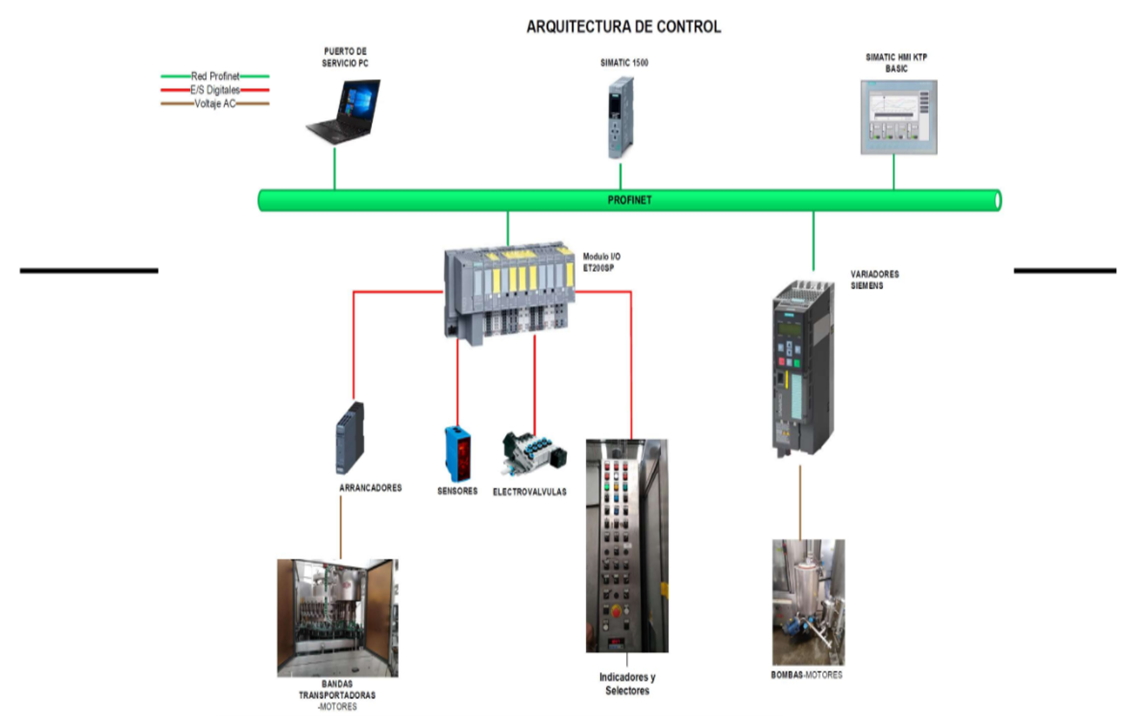 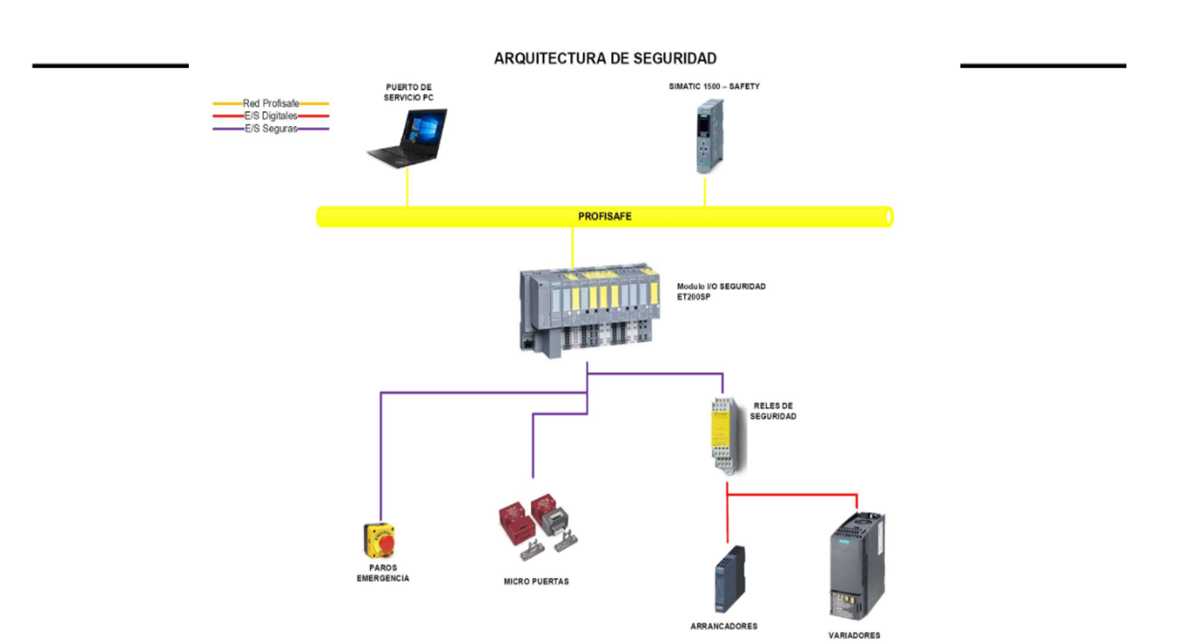 3.1. PRESUPUESTO OFICIAL ESTIMADOEl presupuesto oficial para la presente contratación es por la suma de DOSCIENTOS TREINTAINUEVE MILLONES CUATROCIENTOS SESENTA Y SIETE MIL SETECIENTOS DIECISEIS PESOS ($ 239.467.716) M/CTE INCLUIDO IVA - RESPONSABLE DE IVA.3.3. EXPERIENCIA REQUERIDA (formulario No. 06)Los OFERENTES deberán acreditar experiencia específica en tres (3) contratos en control y automatización de equipos industriales. Los mismos, en cuantía deben sumar de forma conjunta igual o superior al presupuesto oficial para la presente Invitación. Los cuales deben estar ejecutados a satisfacción.En el caso de propuestas presentadas por consorcios o uniones temporales, deben acreditar las 3 experiencias específicas de forma conjunta, y a título individual cada uno de sus integrantes deberá acreditar mínimo haber ejecutado una obra cuyo objeto se relacione con en montajes mecánicos en plantas de producción, Las mismas en cuantía deben sumar de forma conjunta igual al presupuesto oficial para la presente Invitación.  La certificación o documento aportado deberá tener como mínimo la siguiente información que permita identificar los criterios necesarios para evaluar la idoneidad, así como llamar a verificar:1. Nombre o razón social del contratante, dirección y teléfono.2. Nombre o razón social del contratista.3. Número del contrato. (Si aplica).4. Objeto del contrato.5. Fecha de inicio y terminación (día, mes y año).6. Indicación de cumplimiento y calidad a satisfacción.7. Valor del contrato (incluyendo adiciones en valor).8. Nombre, firma y cargo de quien expide la certificación.➢ Cada certificación de contrato u orden se analizará por separado, en caso de presentarse certificaciones que incluyan contratos u órdenes adicionales a la principal, éstas se contarán como una sola.➢ En caso de que las certificaciones no contengan toda la información solicitada, el OFERENTE deberá anexar el contrato o acta de liquidación del mismo o acta de recibo final, o el documento donde conste la misma, de tal forma que la información no contenida en la certificación, se soporte con el contenido de dichos documentos.➢ Solo se verificarán las certificaciones que indiquen que se reciben a satisfacción las actividades realizadas.➢ En el caso de ofertas, presentadas por consorcios o uniones temporales, las certificaciones presentadas deberán cumplir con los requisitos e información enunciada anteriormente.➢ Para los contratos certificados en los cuales se haya prestado el servicio como oferente plural, se evaluará de acuerdo a su porcentaje de participación.3.4. MENOR VALOR OFERTADO (1.000 PUNTOS)De acuerdo con el principio de contratación de Economía, el oferente que cuya oferta sea lamás económica y cumpla con los perfiles le será asignado el puntaje establecido.NOTA: El valor total de la oferta no puede ser superior a DOSCIENTOS TREINTAINUEVE MILLONES CUATROCIENTOS SESENTA Y SIETE MIL SETECIENTOS DIECISEIS PESOS ($ 239.467.716) M/CTE INCLUIDO IVA - RESPONSABLE DE IVA.4. VERIFICACIÓN DE LAS OFERTAS.La verificación jurídica, financiera, económica y técnica será realizada por el Comité Evaluador designado de la Gerencia General de la Empresa de Licores de Cundinamarca, o por el Comité de Compras el cual determinará si la OFERTA presentada cumple con la verificación, de conformidad con lo establecido en las condiciones de contratación.Las OFERTAS que obtengan como resultado NO CUMPLE en la verificación jurídica, económica, financiera y técnica, serán RECHAZADAS. Siempre y cuando según lo establecido por el consejo de estado, estos factores no sean subsanables y asignen puntaje.La Empresa de Licores de Cundinamarca podrá solicitar por escrito a los OFERENTES, los documentos, las aclaraciones y explicaciones que estime indispensables y solicitará que se alleguen los documentos necesarios para tal fin, indicando el término para tal efecto. En el caso de que los OFERENTES no presenten la documentación y las aclaraciones y explicaciones solicitadas en el presente numeral, dentro del término establecido en la solicitud efectuada por la Empresa de Licores de Cundinamarca, dará lugar a que la OFERTA sea declarada como NO CUMPLE.La EMPRESA no requerirá ni aceptará explicaciones o documentos adicionales que impliquen mejoramiento de las propuestas en aspectos técnicos, financieros o económicos o en aspectos que puedan llegar a desconocer el principio de selección objetiva.NOTA: En todo caso la ELC se reserva el derecho a verificar toda la información suministrada en la propuesta, e igualmente a realizar visita técnica a las instalaciones del OFERENTE, cuando lo estime conveniente, para verificar todos los aspectos que a juicio de la EMPRESA sean determinantes para establecer la certeza del suministro a realizarse. 4.1. CUMPLIMIENTO DE REQUISITOS DE LA OFERTAPara que una OFERTA sea calificada, debe cumplir con todos los requerimientos jurídicos, técnicos, financieros y económicos, así:Verificación Jurídica: La verificación jurídica no tiene ponderación alguna. Se trata del estudio que debe realizar el comité evaluador designado, para determinar si la propuesta se ajusta a los requerimientos mínimos establecidos para participar, establecidos por la Ley y el numeral 2.1 de las Condiciones de Contratación de la presente Invitación, con miras a establecer si el OFERENTE tiene la capacidad jurídica para contratar.Verificación Económica: Diligenciar el formulario No 5 anexo a las condiciones de contratación y cumplimiento de los requisitos establecidos en el punto No. 3 de las condiciones de contratación de la presente Invitación.Verificación Financiera: cumplimiento de los requisitos establecidos en el punto No 2.2 de las condiciones de contratación de la presente Invitación.Verificación Técnica: Cumplimiento de los requisitos establecidos en el punto No 3.3 y diligenciar el formulario No 6 anexo a la presente Invitación.4.2 CRITERIO DE CALIFICACIÓN Las ofertas que obtengan como resultado CUMPLE en la verificación jurídica, técnica, financiera y económica, serán ponderadas por grupo en cuanto a la sumatoria de los ítems ofertados y se le otorgará el puntaje máximo de 1.000 PUNTOS a la propuesta de menor valor. El puntaje de las ofertas restantes se calculará en forma inversamente proporcional al valor de la misma, como resultado de aplicar la siguiente fórmula:P = 1.000 x (PM/VP)Donde:P = Puntaje para la propuesta en evaluaciónVP = Valor de la propuesta en evaluaciónPM = Valor de la propuesta más económica.5. 	CAUSALES DE RECHAZO DE LAS OFERTASAdemás de los casos contenidos en la ley, son causales de rechazo las siguientes:Cuando se presenten dos o más OFERTAS por un mismo OFERENTE.Cuando el OFERENTE se encuentre incurso en alguna de las causales de inhabilidad o incompatibilidad establecidas en la Constitución Política, Ley 80 de 1993 y en las demás disposiciones legales vigentes, o se encuentre en alguno de los eventos de prohibiciones especiales o de conflicto de intereses para contratar.Cuando la OFERTA se presente de forma extemporánea, es decir con posterioridad a la fecha y hora fijada para el cierre.Cuando la OFERTA sea enviada por correo, correo electrónico, medio magnético o fax. Cuando se presente la OFERTA en forma subsidiaria al cumplimiento de cualquier condición o modalidad. Cuando el OFERENTE o algunos de los integrantes del consorcio o unión temporal se encuentre incurso en alguna de las causales de disolución y/o liquidación de sociedades.Cuando el OFERENTE o alguno de los integrantes del consorcio o unión temporal se encuentre reportado en el boletín de responsables fiscales que expide la Contraloría General de la República.Cuando el objeto social principal del OFERENTE o de cada uno de los miembros de la unión temporal o consorcio no tenga una relación directa con el objeto de la contratación. Cuando los documentos necesarios para la comparación de las OFERTAS, presenten enmendaduras o correcciones.Cuando la OFERTA incluya información o datos inexactos que le permitan al OFERENTE cumplir con un requisito habilitante o generar un mayor puntaje. Cuando la sociedad no se encuentre legalmente constituida.Cuando se compruebe colusión entre los OFERENTES, que altere la garantía de selección objetiva del proceso de selección.Cuando se compruebe interferencia, influencia o la obtención de correspondencia interna, proyectos de concepto de evaluación o de respuesta a observaciones no enviados oficialmente a los OFERENTES, bien sea de oficio o a petición de parte.Cuando con la OFERTA no se alleguen los documentos y las declaraciones establecidas en esta Invitación, que permitan a la EMPRESA ponderar las ofertas.Cuando el OFERENTE sea declarado como NO CUMPLE en alguno de los aspectos jurídicos, financieros, económicos o técnicos de verificación de la OFERTA Y que lo mismos no sean SUBSANABLES.Cuando el oferente participante en el presente proceso, se encuentre en el listado de proveedores que con anterioridad, hubiesen celebrado contratos con la ELC y su calificación final hubiese sido REGULAR Y/O MALO.6. CONDICIONES GENERALES DE LA CONTRATACIÓN6.1 PLAZO DE EJECUCIÓN El plazo de ejecución del contrato será hasta el 31 de diciembre de 2023, previa aprobación de la garantía única de cumplimiento y expedición del registro presupuestal.6.2 FORMA DE PAGO Las obligaciones que se contraigan con cargo al contrato serán canceladas de la siguiente manera:1. Un primer pago equivalente al Cincuenta por ciento (50%) del valor del contrato en calidad de anticipo, previa aprobación de la garantía correspondiente y expedición del registro presupuestal.2. Un segundo pago por valor del Cincuenta (50%) por ciento del valor del contrato, al finalizar el contrato.Todo lo anterior previa certificación de cumplimiento del objeto contractual expedido por la supervisión a cargo del Subgerente Técnica. La cual se cancelará dentro de los treinta (30) días siguientes a la fecha de radicación de la factura o cuenta de cobro en la Tesorería de la Empresa, y certificación de paz y salvo del pago al sistema de seguridad social y aportes parafiscales conforme a la Ley 789 de 2002 y 828 de 2003 debidamente certificados por el representante Legal y/o Revisor Fiscal, según sea el caso.PARAGRAFO: El pago se realizará, a través del sistema de pagos por una entidad bancaria legalmente constituida en Colombia, a través del sistema ACH, para lo cual el contratista deberá suministrarle a la Empresa de Licores de Cundinamarca la siguiente información: 1). Nombre del contratante. 2). Dirección para correspondencia. 3). Teléfono y Fax. 4). Correo Electrónico. 5) Entidad Bancaria.".6.3. LUGAR DE EJECUCIÓN El lugar de ejecución del presente contrato será en la Empresa de Licores de Cundinamarca Autopista Medellín Km 3.8 Vía Siberia - Municipio de Cota Cundinamarca.6.4. CONTROL DE EJECUCIÓN DE DEL CONTRATOLa supervisión del presente contrato estará en cabeza del subgerente y/o Jefe de oficina del área que haya realizado la Solicitud de pedido, quien será el único facultado para solicitar, modificar, ampliar, exigir, cambiar o dirimir cualquier necesidad que surja de la presente relación contractual, así como impartir las aprobaciones a que haya lugar a través del correo institucional de la Subgerencia Técnica.De acuerdo a lo establecido en los artículos 45 y ss. del Manual de Contratación de la ELC entiéndase que con la suscripción de este contrato se delega la supervisión- seguimiento y control - del contrato, para el efecto la Oficina Asesora Jurídica y de contratación comunicará esta delegación.6.5. PERFECCIONAMIENTO Y EJECUCIÓNEl Contrato se perfeccionará con la firma de las partes. Para su ejecución se requerirá la aprobación de la garantía única y expedición del registro presupuestal y suscripción del acta de inicio.	6.6 OBLIGACIONES DEL CONTRATISTA.6.6.1. OBLIGACIONES GENERALES DEL CONTRATISTAConstituir la garantía única de cumplimiento, expedida por una compañía de seguros legalmente establecida en Colombia, a favor de la EMPRESA. Estar bajo la supervisión del supervisor, quien velará por el cumplimiento de las obligaciones aquí establecidas.Cumplir con el objeto contractual dentro de las especificaciones técnicas y condiciones contractuales requeridas.Acatar las instrucciones que durante el desarrollo del Contrato que se le impartan por parte de la EMPRESA, a través del interventor.Obrar con lealtad y buena fe en las distintas etapas contractuales, evitando dilaciones y trabamientos.No acceder a peticiones o amenazas de quienes actúen por fuera de la Ley con el fin de hacer u omitir algún hecho.El contratista será responsable ante las autoridades de los actos u omisiones en el ejercicio de las actividades que desarrolle en virtud de la contratación, cuando con ellos cause perjuicio a la EMPRESA o a terceros. Cumplir con las afiliaciones y aportes a la Seguridad Social, y con los pagos de aportes parafiscales.6.6.2. OBLIGACIONES ESPECÍFICAS DEL CONTRATISTACumplir con las especificaciones técnicas establecidas.Entregar certificado de los materiales usados.Disponer de mano de obra especializada y calificada para realizar la instalación de los elementos que conforman la red eléctrica, instrumentos de control y automatización.Acatar las instrucciones que, durante el desarrollo de la orden, se impartan por parte de la Empresa a través del Supervisor. Se deben realizar pruebas SAT Pruebas de aceptación, Se deben acordar los procedimientos de pruebas y aceptación para asegurar que la actualización se ha completado de acuerdo con las especificaciones y que cumple con los requisitos de la ELC.En las instalaciones de la ELC, el personal contratista deberá acogerse a la normatividad vigente de seguridad industrial y salud ocupacional (certificados de trabajo en alturas según la actividad, certificado básico de manejo de montacargas según la actividad, etc.).Entregar a la ELC las fichas técnicas de cada uno de los equipos.Cumplir con las normas ambientales vigentes dentro de las instalaciones de la ELC (la disposición de desechos durante la ejecución del proyecto será por parte del contratista).Otorgar garantía de los elementos entregados e instalados. El contratista de la actualización debe ofrecer garantías sobre los productos y servicios proporcionados, así como acordar junto con el supervisor del contrato un período seguimiento y soporte técnico posterior a la finalización del trabajo.Entregar cronograma de actividades. Se deben establecer plazos claros para la ejecución del proyecto de actualización, incluyendo las fechas de inicio y finalización del trabajo.Programar capacitación a funcionarios de la E.L.C en operatividad de software y hardware del sistema instaladoMantener la información confidencial en estricta reserva y no revelar ningún dato de la información suministrada por la ELC a ninguna otra parte, relacionada o no, sin el consentimiento previo de la Empresa de Licores de Cundinamarca.Entregar en medio físico o preferiblemente magnético, los informes y demás documentación requerida para el trámite, radicación y pago de las cuentas de cobro y/o facturas.Las demás que se deriven de la naturaleza de contratación	   6.6.3 	OBLIGACIONES GENERALES DE LA EMPRESA DE LICORES DE CUNDINAMARCAEjercer la supervisión y seguimiento permanente del Contrato.Exigir el cumplimiento de las condiciones de contratación, la OFERTA y las obligaciones del CONTRATISTA.Expedir y tramitar los certificados de cumplimento del objeto contractual.Pagar el valor en los términos pactados.Adelantar las gestiones necesarias para el reconocimiento y cobro de las sanciones pecuniarias y de las garantías a que haya lugar.Actuar de tal modo que, por causas imputables a la EMPRESA, no sobrevenga una mayor onerosidad en el cumplimiento de las obligaciones a cargo del CONTRATISTA, para lo cual, en el menor tiempo posible, corregirá los desajustes que puedan presentarse y acordará los mecanismos y procedimientos pertinentes para precaver o solucionar rápida y eficazmente las diferencias o situaciones litigiosas que lleguen a presentarse.Pronunciarse sobre los documentos que someta el CONTRATISTA a su consideración.Colaborar con el CONTRATISTA en la ejecución del objeto contratado.6.7 	GARANTÍASEl contratista se obliga a constituir a favor de la Empresa de Licores de Cundinamarca, una garantía única de cumplimiento, ANTE ENTIDADES PÚBLICAS CON RÉGIMEN PRIVADO DE CONTRATACIÓN (Esta condición debe constar en la póliza o en una certificación anexa y se debe adjuntar el clausulado correspondiente al Cumplimiento ante Entidades Públicas con Régimen Privado de Contratación) a nombre del oferente persona natural o de la razón social que figura en el certificado de existencia y representación legal expedido por la cámara de comercio o su equivalente, sin utilizar sigla, a no ser que el certificado de existencia y representación legal de la cámara de comercio, o su equivalente, establezca que la firma podrá identificarse con la sigla.En caso que haya necesidad de adicionar, prorrogar o suspender la ejecución, el CONTRATISTA se obliga a modificar la garantía única. La Empresa de Licores de Cundinamarca, podrá solicitar directamente a la aseguradora la prórroga o modificación de la póliza a cargo del CONTRATISTA, cuando éste se negare a hacerlo, valor que se descontará de las sumas a él adeudadas. En todo caso, el CONTRATISTA deberá mantener vigente la Garantía Única, y serán de su cargo el pago de todas las primas y demás erogaciones de su constitución, la Garantía Única de Cumplimiento deberá amparar los siguientes riesgos:1. Cumplimiento: En cuantía equivalente al veinte por ciento (20%) del valor total del Contrato, con vigencia igual al plazo de ejecución y cuatro (4) meses más, contados a partir de la fecha expedición de la garantía.2. Calidad: En cuantía equivalente al veinte por ciento (20%) del valor total del Contrato, con vigencia igual al plazo de ejecución y un (1) año más, contados a partir de la fecha expedición de la garantía.3. Salarios, prestaciones sociales e indemnizaciones: En cuantía equivalente al cinco por ciento (5%) del valor total del mismo, con vigencia igual al plazo de ejecución del contrato y tres (3) años más, contados a partir de la expedición de la garantía.4. Responsabilidad civil extracontractual: En cuantía equivalente a doscientos (200) SMLMV, con vigencia igual al plazo de ejecución del Contrato, contados a partir de la expedición de la garantía.5. Correcto manejo del anticipo: En cuantía equivalente al cien por ciento (100%) del valor dado en pago anticipado, con vigencia igual al plazo de ejecución y cuatro (4) meses más, contados a partir de la fecha de la de expedición de la garantía.6.8 CLÁUSULA INDEMNIDAD El CONTRATISTA mantendrá indemne a la EMPRESA contra todo reclamo, demanda, acción legal y costo que pueda causarse o surgir por daños o lesiones a personas o propiedades de terceros, ocasionados por el CONTRATISTA, sus subcontratistas o sus proveedores durante la ejecución del servicio objeto del Contrato y terminados éstos, durante su permanencia y hasta la liquidación definitiva del Contrato.Se consideran como hechos imputables al CONTRATISTA todas las acciones u omisiones de su personal y de sus subcontratistas y proveedores y del personal al servicio de cualquiera de ellos, los errores y defectos, mala calidad y en general cualquier incumplimiento de sus obligaciones contractuales.En caso de que se entable un reclamo, demanda o acción legal contra   la EMPRESA por asuntos que al tenor del contrato sean de responsabilidad del CONTRATISTA, éste será notificado lo más pronto posible para que por su cuenta adopte oportunamente las medidas previstas por la ley para mantener indemne a la EMPRESA.Si en cualquiera de los eventos antes previstos el CONTRATISTA no asume debida y oportunamente las acciones tendientes a mantener la indemnidad de la EMPRESA, ésta podrá hacerlo directamente, previa notificación escrita al CONTRATISTA y éste pagará todos los gastos en que el contratante incurra por tal motivo. En caso de que así no lo hiciere el CONTRATISTA, la EMPRESA tendrá derecho a descontar el valor de tales erogaciones de cualquier suma que adeude al CONTRATISTA por razón del servicio objeto del Contrato o a utilizar cualquier otro mecanismo legal para tal propósito.6.9. SOLUCIÓN DIRECTA DE CONTROVERSIAS CONTRACTUALESLas partes, en aras de solucionar en forma ágil, rápida y directa las diferencias y discrepancias surgidas de la ejecución del Contrato acudirán a los mecanismos de solución previstos en la Ley, tales como la conciliación, amigable composición y transacción. 6.10. SANCIONES CONTRACTUALESLa EMPRESA podrá imponer al CONTRATISTA en caso de incumplimiento de cualquiera de las obligaciones que éste asume, o de su cumplimiento imperfecto o inoportuno, las siguientes sanciones:6.10.1  MULTAS: En caso de que el CONTRATISTA se constituya en mora por vencimiento de plazos o incumpla injustificadamente total o parcialmente las obligaciones que asume en virtud de este Contrato, previo requerimiento escrito, la ELC podrá imponerle, mediante comunicaciones privadas, multas sucesivas y diarias por el uno por ciento (1%) del valor total del Contrato por cada día de retardo, sin exceder el diez por ciento (10%) del valor del mismo cada vez y para cada caso de infracción, y sin perjuicio de hacer efectiva la cláusula penal del Contrato. 6.10.2 CLÁUSULA PENAL PECUNIARIA: En caso de incumplimiento total o definitivo de cualquiera de las obligaciones del contratista, se genera a su cargo el pago de una cláusula penal pecuniaria cuyo monto, será hasta por el 20% del valor total del contrato. La pena no exime al proveedor del cumplimiento de la obligación principal, ni del pago de los perjuicios que superen el valor de este porcentaje en los términos del artículo 1594 del Código Civil y demás normas concordantes. 6.11. DOCUMENTOS DEL CONTRATOHacen parte integrante de esta la OFERTA y del Contrato que resulte de la misma, y por lo tanto se tendrán en cuenta para su interpretación, los siguientes documentos: 	La OFERTA aceptada por la EMPRESA;	La Invitación y las Condiciones de Contratación con sus Adendas; 	El Manual Interno de Contratación de la EMPRESA. 6.12. CESIONES Y SUBCONTRATOS6.12.1 CESIÓN: El CONTRATISTA sólo podrá ceder el presente Contrato previa autorización escrita de la EMPRESA pudiendo ésta reservarse las razones para negar la autorización de la cesión. En ningún caso podrá haber cesión del Contrato entre quienes integran el Consorcio o la Unión Temporal, sin autorización previa y escrita de la EMPRESA. 6.12.2 SUBCONTRATACIÓN: El CONTRATISTA sólo podrá subcontratar todo aquello que no implique la ejecución de la totalidad del objeto del presente Contrato. En el texto de los subcontratos se dejará constancia de que se entienden celebrados dentro y sin perjuicio de los términos de este Contrato y bajo la exclusiva responsabilidad del CONTRATISTA. La EMPRESA podrá ordenar la terminación del subcontrato en cualquier tiempo, sin que el subcontratista tenga derecho a reclamar indemnización de perjuicio, ni a instaurar acciones contra la EMPRESA por esta causa. 6.13. VINCULACIÓN DE PERSONAL Y PRESTACIONES DE LOS TRABAJADORES: El CONTRATISTA es el único responsable por la vinculación de personal, lo cual realiza en su propio nombre y por su cuenta y riesgo, sin que la EMPRESA adquiera responsabilidad alguna por dichos actos. Por tanto, corresponde al CONTRATISTA el pago de salarios, prestaciones sociales e indemnizaciones a que haya lugar. 6.14. RIESGOSRIESGO DE NO ENCONTRAR EL PROFESIONAL IDÓNEO: Cuando la imposibilidad de contratar al profesional requerido Se produzca porque no cumplen con el perfil requerido, la entidad no será responsable de ninguna manera, ni responderá de forma alguna por los gastos en que hayan incurrido los proponentes. ASIGNACION: 100% CONTRATISTA.RIESGO POR VARIACIÓN DEL PRECIO DE MERCADO: El riesgo de mercado es el riesgo que existe a la variación de un precio o tasa en el mercado. Según el mercado en el que se opere, el riesgo de mercado podrá ser: riesgo de precio de las mercancías, riesgo de precio de las acciones, riesgo de tipo de interés y riesgo de tipo de cambio. Para este caso se entre el CONTRATANTE y el CONTRATISTA SE generara de común acuerdo los ajustes necesarios para evitar el desequilibrio económico de las partes. ASIGNACION: 50% CONTRATISTA, 50% ENTIDAD. RIESGO DE SUSPENSIÓN DEL CONTRATO Cuando el contrato deba ser suspendido por causas ajenas a la voluntad de La ELC, se informará al contratista y se le notificara del acto administrativo que suspende el contrato, el cual deberá indicar con claridad las causas exógenas y la fecha de reanudación del mismo. La ELC no asumirá la responsabilidad de los perjuicios que se puedan causar al contratista por la suspensión del contrato si median causas justas para ello. ASIGNACION: 50% CONTRATISTA, 50% ENTIDADRIESGO SOBRE EL HECHO DE SOBREVENIR INHABILIDADES O INCOMPATIBILIDADES DEL CONTRATISTA: Posible riesgo sobre el hecho de sobrevenir inhabilidades o incompatibilidades del contratista. Sera responsabilidad del contratista no incurrir en ningún tipo de inhabilidad o incompatibilidad que le impida cumplir con las condiciones objeto del contrato. ASIGNACION: 100% CONTRATISTA.RIESGO POR INCUMPLIMIENTO DE LAS OBLIGACIONES DEL CONTRATO: Cuando el contratista Incumpla las obligaciones suscritas en el contrato. Sera responsabilidad del contratista cumplir con las obligaciones a su cargo suscritas en el contrato, con excepción de situaciones de fuerza mayor y/o caso fortuito. A tal fin, deberá suscribir y comprometerse a mantener vigente las pólizas que establezca el contrato. ASIGNACION: 100% CONTRATISTA.RIESGO DE FALTA DE ACUERDO CON EL CONTRATISTA PARA CELEBRAR LA LIQUIDACIÓN DEL CONTRATO: Cuando elaborada la pre liquidación del contrato por parte de La ELC, el contratista no se encuentre conforme con tal y no se puede llegar a un acuerdo mutuo para liquidar el contrato. Sera responsabilidad de La ELC hacer la pre liquidación del contrato y dejarla a Disposición del contratista. Si este no se encuentra conforme con ella, la entidad de conformidad con la normatividad vigente, procederá a la liquidación unilateral del contrato y a la cancelación de las sumas que resulten de ella. ASIGNACION: 50% CONTRATISTA, 50% ENTIDAD.6.15. LIQUIDACIÓN DEL CONTRATOLa liquidación del Contrato se realizará dentro de los cuatro (4) meses siguientes a la terminación del mismo. RUTH MARINA NOVOA HERRERAGerente General (E)Vo. Bo. SERGIO ALBERTO AYALA SUAREZ              Subgerente TécnicoVo. Bo. SANDRA MILENA CUBILLOS GONZALEZ             Jefe Oficina Asesora de Jurídica y ContrataciónProyecto: Paula Mariana Marin Garibello                 Profesional FORMULARIO Nº 1CARTA DE PRESENTACIÓN DE LA OFERTACiudad y fechaSeñores EMPRESA DE LICORES DE CUNDINAMARCACiudadASUNTO: INVITACIÓN No. 018 de 2023Apreciado Señor:Nosotros los suscritos: ......................................................................... ........ de conformidad con las condiciones que se estipulan en los documentos de la invitación No. 018 de 2023, presentamos la siguiente “CONTRATAR LA ACTUALIZACIÓN TECNOLÓGICA DEL CONTROL DEL AUTOMATISMO DEL TRIBLOQUE DE LA LÍNEA 2 EN EL ÁREA DE ENVASADO.”, convencional o contractual de vigilar.Declaramos asimismo bajo la gravedad del juramento:Que esta OFERTA y el Contrato que llegare a celebrarse solo compromete a los firmantes de esta carta.Que ninguna entidad o persona distinta de los firmantes tiene interés comercial en esta OFERTA ni en el Contrato que de ella se derive.Que conocemos en su totalidad las condiciones de contratación de la INVITACIÓN No. 018 de 2023 y demás documentos de las condiciones de contratación y aceptamos los requisitos en ellos contenidos. Que hemos recibido las aclaraciones dadas por la Empresa de Licores de Cundinamarca y estamos de acuerdo.Que hemos recibido los documentos que integran las condiciones de contratación y aceptamos su contenido.Que haremos los trámites necesarios para la firma y legalización del Contrato el día siguiente de la aceptación de la Oferta.Que no nos hallamos incurso en causal alguna de inhabilidad e incompatibilidad de las señaladas en la ley y no nos encontramos en ninguno de los eventos de prohibiciones especiales para contratar, ni en conflicto de intereses.Que nos comprometemos a cumplir totalmente los servicios en los plazos estipulados en las condiciones de contratación. Que responderé (mos) por la calidad de los bienes y servicios contratados, sin perjuicio de la constitución de la garantía.Que acepto (amos) las especificaciones técnicas de las condiciones de contratación. Los servicios y bienes que ofrezco son de carácter _________________ (nacional o extranjero).Que la presente OFERTA consta de (  ) folios, debidamente numerados y rubricados. Afirmo, que el OFERENTE o los socios de la persona jurídica, o cada uno de los integrantes del consorcio o unión temporal, y que no somos responsables fiscales del Estado. Que la OFERTA tiene una validez de treinta (30) días calendario contados a partir de la fecha de cierre de la CONVOCATORÍA.COMPROMISOS:Que la Empresa que represento se COMPROMETE a cumplir todos y cada uno de los requerimientos establecidos en el punto 3. de la presente invitación.Atentamente,Razón Social..........................................	NIT……………………………………..Dirección………………………………           TEL……………………………………..E:mail ……………………………………..Régimen tributario al cual pertenece  	C.C. No………………..de…………….Nombre..................................................	FIRMA Y SELLOFORMULARIO Nº 2MODELO DE CARTA DE CONFORMACIÓN DE CONSORCIOSCota Cundinamarca, ______________ de 2023.Señores:EMPRESA DE LICORES DE CUNDINAMARCACota Cundinamarca. 			REF: INVITACIÓN ABIERTA   No. 018 de 2023Los suscritos, ________________________,  ____________________________ y _______________________, debidamente autorizados para actuar en nombre y representación de _________________, __________________ y ____________, manifestamos, por este documento, que hemos convenido asociarnos en CONSORCIO, para participar en la Invitación Abierta No. 018 de 2023, cuyo objeto es: “CONTRATAR LA ACTUALIZACIÓN TECNOLÓGICA DEL CONTROL DEL AUTOMATISMO DEL TRIBLOQUE DE LA LÍNEA 2 EN EL ÁREA DE ENVASADO”:1. Denominación del Consorcio: _______________________________________2. La duración de este Consorcio será igual al plazo de la ejecución y liquidación del Contrato y dos (2) años más.3. El Consorcio está integrado por:NOMBRE				PARTICIPACION (%)______________________________	_______________________________________________	_______________________________________________	_________________4. La responsabilidad de los integrantes del Consorcio es solidaria, ilimitada y mancomunada.5. El Representante Legal del Consorcio es  __________________, identificado con cédula de ciudadanía No. _____________ de ________________, quien está expresamente facultado para firmar, presentar la propuesta, y en caso de salir favorecidos con la aceptación de la oferta, firmar el contrato y tomar todas las determinaciones que fueren necesarias respecto de la ejecución y liquidación del contrato con amplias y suficientes facultades. 6. Los integrantes del consorcio manifiestan, que no cederán su participación, entre quienes lo conforman.  7.  La sede del Consorcio es:Dirección: __________________________________	Teléfono: ___________________________________Fax: _______________________________________	Ciudad:    ___________________________________En constancia se firma en _________________ a los __________ días del mes de _________ del 2022._____________________________________NOMBRE, FIRMA Y C.C._____________________________________NOMBRE, FIRMA Y C.C._____________________________________NOMBRE, FIRMA Y C.C._______________________________________________FIRMA DEL REPRESENTANTE LEGAL DEL CONSORCIOFORMULARIO No. 3MODELO DE CARTA DE CONFORMACIÓN DE UNIÓN TEMPORALCota Cundinamarca, __________ de 2023Señores:EMPRESA DE LICORES DE CUNDINAMARCACota, Cundinamarca.				REF: INVITACIÓN ABIERTA Nº 018 de 2023Los suscritos, _______________________, __________________________ y ______________________, debidamente autorizados para actuar en nombre y representación de ___________________, ___________________y _________, manifestamos, por este documento, que hemos convenido asociarnos en UNION TEMPORAL, para participar en la Invitación Abierta   No. 018 de 2023, cuyo objeto es “CONTRATAR LA ACTUALIZACIÓN TECNOLÓGICA DEL CONTROL DEL AUTOMATISMO DEL TRIBLOQUE DE LA LÍNEA 2 EN EL ÁREA DE ENVASADO”:1. Denominación de la Unión Temporal: _________________________________2.  La duración de esta Unión Temporal será igual al plazo de la ejecución y liquidación del Contrato y dos (2) años más.3. La Unión Temporal está integrado por: NOMBRE                       PARTICIPACION (%)     	ACTIVIDADES A 	                     					                                 DESARROLLAR ______________          _________________     ______________________		______________          _________________     ____________________________________          _________________     _______________________           4. La responsabilidad de los integrantes de la Unión Temporal es limitada a su participación.5. El Representante Legal de la Unión Temporal es  ______________________, identificado con cédula de ciudadanía No. ______________de _______________, quien está expresamente facultado para firmar, presentar la propuesta, y en caso de salir favorecidos con la aceptación de la ofertas, firmar el contrato y tomar todas las determinaciones que fueren necesarias respecto de la ejecución y liquidación del contrato con amplias y suficientes facultades. 6.  	La sede de la Unión Temporal es:Dirección: __________________________________	Teléfono: ___________________________________Fax: ______________________________________	Ciudad:    __________________________________En constancia se firma en _________________ a los __________ días del mes de _________ del 2022._____________________________________NOMBRE, FIRMA Y C.C._____________________________________NOMBRE, FIRMA Y C.C._____________________________________NOMBRE, FIRMA Y C.C.	Formulario No. 4	[El Banco completará este formulario de Garantía Bancaria según las instrucciones indicadas]	[Indicar el Nombre del Banco, y la dirección de la sucursal que emite la garantía]	Beneficiario: Empresa de Licores de Cundinamarca	Fecha: [indicar la fecha]	GARANTIA DE MANTENIMIENTO DE OFERTA No.  [Indicar el número de la Garantía]	Esta Garantía expirará (a) en el caso del Oferente seleccionado, cuando recibamos en nuestras oficinas las copias del Contrato (b) en el caso de no ser el Oferente seleccionado, cuando ocurra el primero de los siguientes hechos: (i) haber recibido nosotros una copia de su comunicación al Oferente indicándole que el mismo no fue seleccionado; o (ii) haber transcurrido cinco días (5) después de la expiración de la Oferta.  	Consecuentemente, cualquier solicitud de pago bajo esta Garantía deberá recibirse en esta institución en o antes de la fecha límite aquí estipulada. 	Esta Garantía está sujeta las “Reglas Uniformes de la CCI relativas a las garantías contra primera solicitud” (Uniform Rules for Demand Guarantees), Publicación del ICC No. 458.	[Firma(s) del (los) representante(s) autorizado(s) del Banco]FORMULARIO No. 5RESUMEN ECONÓMICO DE LA OFERTA NOTA 1: El valor total de la oferta no puede ser superior a DOSCIENTOS TREINTAINUEVE MILLONES CUATROCIENTOS SESENTA Y SIETE MIL SETECIENTOS DIECISEIS PESOS ($ 239.467.716) M/CTE INCLUIDO IVA - RESPONSABLE DE IVA.NOTA 2: El oferente acepta y se compromete a cumplir con la totalidad de las especificaciones técnicas establecidas dentro de la Invitación Abierta 018 de 2023.____________________________________NOMBREFIRMA Y C.CFORMULARIO 6RELACION EXPERIENCIA OFERENTE____________________________________NOMBREFIRMA Y C.CITEMREFERENCIAMARCADESCRIPCIONCANTTECMED SASCAV ROBOTICSMAVELEC1CONTROLSIEMENS O EQUIVALENTE EN CALIDAD Y TRAYECTORIA* 1 Tablero De Control Material Inoxidable Cal14dimensiones 2100mm x 600mm x 400mm certificado RETIE en acero inoxidable* Botonera de mando paso a paso (JOG) ergonómica con seguridad deadman (hombre muerto)* 1 PLC SIMATIC S7-1200 (Conexión OPC Server)                                           * 1 HMI 12 pulgadas                                                                       * 1 Soporte HMI Móvil 2 ejes (consola para pantalla HMI instalada con brazo movil escualizable sujeto a la estructura de la maquina)    * 1 transformador (fuente) entrada Trifásica 220VAC / salida 24VDC 10 Amperios* 1 transformador (fuente) entrada Trifásica 220VAC / salida 24VDC 10 Amperios para pantalla HMI* 1 baliza semáforo de indicación para estado actual del proceso* 1 Breaker 50 Amp                                                                            * 8 Arrancador inversor 1,6-7 Amp                                                      * 3 Variadores                                                                                            * 3 Arrancadores Suaves                                                                                            * Módulos I / O                                                                               * Swtich                                                                                                   * Relés* 6 sensores de horquilla vibrante para detección de nivel marca siemens endress and Hauser o ifm* 1 sensor de nivel tipo radar marca siemens endress and Hauser o ifm                                                                                                            * Sensorica Digital* Suministro configuración programación y parametrización de canal de comunicación OPC UA para comunicación de datos del plc de cada maquina llenadora a la nube (2 canales)1$102.953.285$174.800.999$ 77.940.0002SEGURIDADSIEMENS O EQUIVALENTE EN CALIDAD Y TRAYECTORIA* 1 Relé programable de seguridad.                                                       * 2 Paros De Emergencia.                                                                          * 8 Guardas De Seguridad.                                                            * 3 Relevos De Guía Forzada.                                                                * 3 Contactores De Seguridad.* 6 finales de carrera marca siemens schmersal o piltz1$13.200.000$ 12.032.201$6.270.0003NEUMATICARECONOCIDO* unidad para vacío (PIAB)* vacuostato* 6 electroválvulas 5/2 monoestables conexiones ¼ NPT marca FESTO O SMC* Tubería flexible SMC O FESTO* Presostato con rango de 0 a 150 psi* Válvula de corte de aire comprimido de acuerdo con la dimensión de la tubería* Unidad de mantenimiento de 0 a 150 psi1$ 14.300.000$ 12.032.201$14.820.0004CABLEADOPROVEEDOR* Cambio de cableado de control en máquina instalación de ductos internos de la máquina para tendido y organización de cableado y ductos de aire* Instalación en Planta de tablero de control y potencia, y todos los equipos accesorios y aparatos relacionados en la oferta1$ 15.000.000$ 29.787.311$ 16.230.0005INGENIERIAPROVEEDOR* Ingeniería (Configuración programación y parametrización de PLC módulos anexos y pantalla HMI).                                                                                                                         * Cambio de Lógica Cableada por Lógica en HMI.* Diseño e implementación de nuevo sistema de sensoria y control de nivel l en los tanques de vacío y agua* Diseño e implementación de sistema alternativo de control de nivel para calderín de maquina atreves de sensor tipo radar* Arranque e implementación de nueva lógica.                                   * Acompañamiento en producción.* Capacitación a personal autorizado sobre el manejo operación mantenimiento e ingeniería de la maquina y el proceso implementado* Entrega de fichas técnicas de los elementos   constitutivos del circuito eléctrico y/o electrónico como el software, planos eléctricos y de control.* Entrega Llave en Mano1$ 31.250.000$ 55.630.000$ 14.650.000TOTAL SIN IVATOTAL SIN IVATOTAL SIN IVATOTAL SIN IVA$176.703.285$ 97.086.839$129.910.000IVA 19%IVA 19%IVA 19%IVA 19%$ 33.573.624$56.446.499$24.682.900TOTAL TOTAL TOTAL TOTAL $210.276.909$353.533338$154.592.900CONCEPTOFECHA / HORALUGARPublicación de la invitación08 de agosto de 2023www.licoreracundinamarca.com.coSolicitud de aclaracionesDel 08 al 11 de agosto de 2023Vía correo electrónicoSandra.cubillos@elc.com.coPaula.marin@elc.com.coVisita Técnica10 de agosto de 2023 10:00 amOficina Asesora de Jurídica y Contratación de la E.L.CEn la Autopista Medellín Kilómetro3.8 vía Siberia - Cota.Respuesta aclaraciones15 de agosto de 2023www.licoreracundinamarca.com.coPlazo para expedir adendas15 de agosto de 2023.www.licoreracundinamarca.com.coFecha recepción de documentos de las ofertas17 de agosto de 2023 alas 10:00 amOficina Asesora de Jurídica y Contratación de la E.L.CEn la Autopista Medellín Kilómetro3.8 vía Siberia - Cota.Verificación jurídica y técnica de las ofertasDel 17 al 22 de agosto de 2023Comité EvaluadorPublicación de la verificación23 de agosto de 2023   www.licoreracundinamarca.com.co 	 Plazo para presentar observaciones y subsanar Del 23 al 24 de agosto del 2023Vía correo electrónicoSandra.cubillos@elc.com.coPaula.marin@elc.com.coRespuesta observaciones25 de agosto de 2023www.licoreracundinamarca.com.co o medio físico o Vía correo electrónicoAceptación de oferta28 de agosto de 2023Oficina Asesora de Jurídica y Contratación de la E.L.CEn la Autopista Medellín Kilómetro3.8 vía Siberia - Cota.ContratoDentro de los dos (2) días hábiles siguientesOficina Asesora de Jurídica y Contratación de la E.L.CNo.INDICADORFÓRMULAÍNDICE EXIGIDOALIQUIDEZAC/PCMAYOR O IGUAL A 1.5BCAPITAL DE TRABAJOAC – PCMAYOR O IGUAL AL P.OCNIVEL DE ENDEUDAMIENTO(PT/AT) x 100MENOR O IGUAL 70%DRAZÓN DE COBERTURAUop / GIMAYOR O IGUAL A 2CAPACIDAD DE ORGANIZACIÓNCAPACIDAD DE ORGANIZACIÓNCAPACIDAD DE ORGANIZACIÓNCAPACIDAD DE ORGANIZACIÓNERENTABILIDAD DEL PATRIMONIO (ROE)U op / PMAYOR O IGUAL A 0.07%FRENTABILIDAD DEL ACTIVO (ROA)Uop / ATMAYOR O IGUAL A 0.03%ITEMREFERENCIAMARCA DESCRIPCIONCANT1CONTROLSIEMENS O EQUIVALENTE EN CALIDAD Y TRAYECTORIA1 tablero De Control Material Inoxidable Cal14 dimensiones 2100mm x 600mm x 400mm certificado RETIE en acero inoxidable   Botonera de mando paso a paso (JOG) ergonómica con seguridad deadman (hombre muerto)                                                 1 PLC SIMATIC S7-1200 (Conexión OPC Server)                                       1 HMI 12 pulgadas                                                                      1 soporte HMI Móvil 2 ejes (consola para pantalla HMI instalada con brazo móvil escualizable sujeto a la estructura de la maquina)    1 transformador (fuente) entrada Trifásica 220VAC / salida 24VDC 10 Amperios1 transformador (fuente) entrada Trifásica 220VAC / salida 24VDC 10 Amperios para pantalla HMI1 baliza semáforo de indicación para estado actual del proceso 1 Breaker 50 Amp                                                                          8 Arrancador inversor 1,6-7 Amp                                                    3 Variadores                                                                                           3 Arrancadores SuavesMódulos I / O                                                                              Swtich                                                                                                Relés 6 sensores de horquilla vibrante para detección de nivel marca siemens endress and Hauser o ifm1 sensor de nivel tipo radar marca siemens endress and Hauser o ifm.Sensorica Digital Suministro configuración programación y parametrización de canal de comunicación OPC UA para comunicación de datos del plc de cada maquina llenadora a la nube (2 canales)12SEGURIDADSIEMENS O EQUIVALENTE EN CALIDAD Y TRAYECTORIA1 Relé programable de seguridad.2 Paros De Emergencia.                                                                      8 Guardas De Seguridad.3 Relevos De Guía Forzada.3 Contactores De Seguridad.6 finales de carrera marca siemens schmersal o piltz13NEUMATICARECONOCIDOunidad para vacío (PIAB)vacuostato  6 electroválvulas 5/2 monoestables conexiones ¼ NPT marca FESTO O SMC Tubería flexible SMC O FESTOPresostato con rango de 0 a 150 psi Válvula de corte de aire comprimido de acuerdo con la dimensión de la tubería Unidad de mantenimiento de 0 a 150 psi14CABLEADOPROVEEDORCambio de cableado de control en máquina instalación de ductos internos de la máquina para tendido y organización de cableado y ductos de aire.Instalación en Planta de tablero de control y potencia, y todos los equipos accesorios y aparatos relacionados en la oferta 15INGENIERIAPROVEEDORIngeniería (Configuración programación y parametrización de PLC módulos anexos y pantalla HMI).  Cambio de Lógica Cableada por Lógica en HMI.Diseño e implementación de nuevo sistema de sensorica y control de nivel l en los tanques de vacío y aguaDiseño e implementación de sistema alternativo de control de nivel para calderín de maquina atravez de sensor tipo radar                              Arranque e implementación de nueva lógica.                               Acompañamiento en producción. Capacitación a personal autorizado sobre el manejo operación mantenimiento e ingeniería de la maquina y el proceso implementado Entrega de fichas técnicas de los elementos   constitutivos del circuito eléctrico y/o electrónico como el software, planos eléctricos y de control.Entrega Llave en Mano1ITEMREFERENCIAMARCA DESCRIPCIONCANVALOR MAXIMO A OFERTARVALOR DE LA OFERTA 1CONTROLSIEMENS O EQUIVALENTE EN CALIDAD Y TRAYECTORIA1 tablero De Control Material Inoxidable Cal14 dimensiones 2100mm x 600mm x 400mm certificado RETIE en acero inoxidable   Botonera de mando paso a paso (JOG) ergonómica con seguridad deadman (hombre muerto)                                                 1 PLC SIMATIC S7-1200 (Conexión OPC Server)                                       1 HMI 12 pulgadas                                                                      1 soporte HMI Móvil 2 ejes (consola para pantalla HMI instalada con brazo móvil escualizable sujeto a la estructura de la maquina)    1 transformador (fuente) entrada Trifásica 220VAC / salida 24VDC 10 Amperios1 transformador (fuente) entrada Trifásica 220VAC / salida 24VDC 10 Amperios para pantalla HMI1 baliza semáforo de indicación para estado actual del proceso 1 Breaker 50 Amp                                                                          8 Arrancador inversor 1,6-7 Amp                                                    3 Variadores                                                                                           3 Arrancadores SuavesMódulos I / O                                                                              Swtich                                                                                                Relés 6 sensores de horquilla vibrante para detección de nivel marca siemens endress and Hauser o ifm1 sensor de nivel tipo radar marca siemens endress and Hauser o ifm.Sensorica Digital Suministro configuración programación y parametrización de canal de comunicación OPC UA para comunicación de datos del plc de cada maquina llenadora a la nube (2 canales)1$ 118.564.7612SEGURIDADSIEMENS O EQUIVALENTE EN CALIDAD Y TRAYECTORIA1 Relé programable de seguridad.2 Paros De Emergencia.                                                                      8 Guardas De Seguridad.3 Relevos De Guía Forzada.3 Contactores De Seguridad.6 finales de carrera marca siemens schmersal o piltz1$ 10.500.7343NEUMATICARECONOCIDOunidad para vacío (PIAB)vacuostato  6 electroválvulas 5/2 monoestables conexiones ¼ NPT marca FESTO O SMC Tubería flexible SMC O FESTOPresostato con rango de 0 a 150 psi Válvula de corte de aire comprimido de acuerdo con la dimensión de la tubería Unidad de mantenimiento de 0 a 150 psi1$   13.717.4004CABLEADOPROVEEDORCambio de cableado de control en máquina instalación de ductos internos de la máquina para tendido y organización de cableado y ductos de aire.Instalación en Planta de tablero de control y potencia, y todos los equipos accesorios y aparatos relacionados en la oferta 1$ 20.339.1045INGENIERIAPROVEEDORIngeniería (Configuración programación y parametrización de PLC módulos anexos y pantalla HMI).  Cambio de Lógica Cableada por Lógica en HMI.Diseño e implementación de nuevo sistema de sensorica y control de nivel l en los tanques de vacío y aguaDiseño e implementación de sistema alternativo de control de nivel para calderín de maquina atravez de sensor tipo radar                              Arranque e implementación de nueva lógica.                               Acompañamiento en producción. Capacitación a personal autorizado sobre el manejo operación mantenimiento e ingeniería de la maquina y el proceso implementado Entrega de fichas técnicas de los elementos   constitutivos del circuito eléctrico y/o electrónico como el software, planos eléctricos y de control.Entrega Llave en Mano1$ 33.843.333VALOR TOTAL ANTES DE IVAVALOR TOTAL ANTES DE IVAVALOR TOTAL ANTES DE IVAVALOR TOTAL ANTES DE IVAVALOR TOTAL ANTES DE IVAVALOR TOTAL ANTES DE IVAIVA 19%IVA 19%IVA 19%IVA 19%IVA 19%IVA 19%VALOR TOTAL DE LA OFERTA VALOR TOTAL DE LA OFERTA VALOR TOTAL DE LA OFERTA VALOR TOTAL DE LA OFERTA VALOR TOTAL DE LA OFERTA VALOR TOTAL DE LA OFERTA PUNTAJE FINAL ASIGANDO1.000 PUNTOSFACTORCUMPLIMIENTOVERIFICACIÓN JURÍDICACUMPLEVERIFICACIÓN ECONÓMICACUMPLEVERIFICACIÓN FINANCIERACUMPLEVERIFICACIÓN TÉCNICACUMPLEITEMREFERENCIAMARCA DESCRIPCIONCANVALOR MAXIMO A OFERTARVALOR DE LA OFERTA 1CONTROLSIEMENS O EQUIVALENTE EN CALIDAD Y TRAYECTORIA1 tablero De Control Material Inoxidable Cal14 dimensiones 2100mm x 600mm x 400mm certificado RETIE en acero inoxidable   Botonera de mando paso a paso (JOG) ergonómica con seguridad deadman (hombre muerto)                                                 1 PLC SIMATIC S7-1200 (Conexión OPC Server)                                       1 HMI 12 pulgadas                                                                      1 soporte HMI Móvil 2 ejes (consola para pantalla HMI instalada con brazo móvil escualizable sujeto a la estructura de la maquina)    1 transformador (fuente) entrada Trifásica 220VAC / salida 24VDC 10 Amperios1 transformador (fuente) entrada Trifásica 220VAC / salida 24VDC 10 Amperios para pantalla HMI1 baliza semáforo de indicación para estado actual del proceso 1 Breaker 50 Amp                                                                          8 Arrancador inversor 1,6-7 Amp                                                    3 Variadores                                                                                           3 Arrancadores SuavesMódulos I / O                                                                              Swtich                                                                                                Relés 6 sensores de horquilla vibrante para detección de nivel marca siemens endress and Hauser o ifm1 sensor de nivel tipo radar marca siemens endress and Hauser o ifm.Sensorica Digital Suministro configuración programación y parametrización de canal de comunicación OPC UA para comunicación de datos del plc de cada maquina llenadora a la nube (2 canales) 1$ 118.564.7612SEGURIDADSIEMENS O EQUIVALENTE EN CALIDAD Y TRAYECTORIA1 Relé programable de seguridad.2 Paros De Emergencia.                                                                      8 Guardas De Seguridad.3 Relevos De Guía Forzada.3 Contactores De Seguridad.6 finales de carrera marca siemens schmersal o piltz1$ 10.500.7343NEUMATICARECONOCIDOunidad para vacío (PIAB)vacuostato  6 electroválvulas 5/2 monoestables conexiones ¼ NPT marca FESTO O SMC Tubería flexible SMC O FESTOPresostato con rango de 0 a 150 psi Válvula de corte de aire comprimido de acuerdo con la dimensión de la tubería Unidad de mantenimiento de 0 a 150 psi1$   13.717.4004CABLEADOPROVEEDORCambio de cableado de control en máquina instalación de ductos internos de la máquina para tendido y organización de cableado y ductos de aire.Instalación en Planta de tablero de control y potencia, y todos los equipos accesorios y aparatos relacionados en la oferta 1$ 20.339.1045INGENIERIAPROVEEDORIngeniería (Configuración programación y parametrización de PLC módulos anexos y pantalla HMI).  Cambio de Lógica Cableada por Lógica en HMI.Diseño e implementación de nuevo sistema de sensorica y control de nivel l en los tanques de vacío y aguaDiseño e implementación de sistema alternativo de control de nivel para calderín de maquina atravez de sensor tipo radar                              Arranque e implementación de nueva lógica.                               Acompañamiento en producción. Capacitación a personal autorizado sobre el manejo operación mantenimiento e ingeniería de la maquina y el proceso implementado Entrega de fichas técnicas de los elementos   constitutivos del circuito eléctrico y/o electrónico como el software, planos eléctricos y de control.Entrega Llave en Mano1$ 33.843.333VALOR TOTAL ANTES DE IVAVALOR TOTAL ANTES DE IVAVALOR TOTAL ANTES DE IVAVALOR TOTAL ANTES DE IVAVALOR TOTAL ANTES DE IVAVALOR TOTAL ANTES DE IVAIVA 19%IVA 19%IVA 19%IVA 19%IVA 19%IVA 19%VALOR TOTAL DE LA OFERTA VALOR TOTAL DE LA OFERTA VALOR TOTAL DE LA OFERTA VALOR TOTAL DE LA OFERTA VALOR TOTAL DE LA OFERTA VALOR TOTAL DE LA OFERTA ITEMNo. CONTRATOENTIDADOBJETOVALORFECHA INICIOFECHA TERMINACIONFOLIO SOPORTE